РОССИЙСКАЯ ФЕДЕРАЦИЯФЕДЕРАЛЬНЫЙ ЗАКОНО НАУКЕ И ГОСУДАРСТВЕННОЙ НАУЧНО-ТЕХНИЧЕСКОЙ ПОЛИТИКЕПринятГосударственной Думой12 июля 1996 годаОдобренСоветом Федерации7 августа 1996 годаНастоящий Федеральный закон регулирует отношения между субъектами научной и (или) научно-технической деятельности, органами государственной власти и потребителями научной и (или) научно-технической продукции (работ и услуг), в том числе по предоставлению государственной поддержки инновационной деятельности.(в ред. Федерального закона от 21.07.2011 N 254-ФЗ)Глава I. ОБЩИЕ ПОЛОЖЕНИЯСтатья 1. Законодательство о науке и государственной научно-технической политике(в ред. Федерального закона от 02.07.2021 N 351-ФЗ)1. Законодательство Российской Федерации о науке и государственной научно-технической политике состоит из настоящего Федерального закона и принимаемых в соответствии с ним законов и иных нормативных правовых актов Российской Федерации, законов и иных нормативных правовых актов субъектов Российской Федерации, а также нормативных правовых актов органов публичной власти федеральной территории "Сириус".2. Законодательство о науке и государственной научно-технической политике в отношении организаций, расположенных на территории инновационного центра "Сколково", на территориях инновационных научно-технологических центров и осуществляющих научную (научно-исследовательскую), научно-техническую и инновационную деятельность, применяется с учетом особенностей, установленных специальными федеральными законами.3. Органами публичной власти федеральной территории "Сириус" могут устанавливаться особенности регулирования в федеральной территории "Сириус" деятельности организаций, осуществляющих научную (научно-исследовательскую), научно-техническую и инновационную деятельность, а также особенности регулирования отношений в области науки и государственной научно-технической политики, государственной поддержки инновационной деятельности.4. Особенности правового регулирования отношений в сфере науки со дня образования в составе Российской Федерации новых субъектов - Донецкой Народной Республики, Луганской Народной Республики, Запорожской области, Херсонской области устанавливаются Федеральным законом "Об особенностях правового регулирования отношений в сферах образования и науки в связи с принятием в Российскую Федерацию Донецкой Народной Республики, Луганской Народной Республики, Запорожской области, Херсонской области и образованием в составе Российской Федерации новых субъектов - Донецкой Народной Республики, Луганской Народной Республики, Запорожской области, Херсонской области и о внесении изменений в отдельные законодательные акты Российской Федерации".(п. 4 введен Федеральным законом от 17.02.2023 N 19-ФЗ)Статья 2. Основные понятия, применяемые в настоящем Федеральном законеНаучная (научно-исследовательская) деятельность (далее - научная деятельность) - деятельность, направленная на получение и применение новых знаний, в том числе:фундаментальные научные исследования - экспериментальная или теоретическая деятельность, направленная на получение новых знаний об основных закономерностях строения, функционирования и развития человека, общества, окружающей среды;(в ред. Федерального закона от 30.12.2008 N 309-ФЗ)прикладные научные исследования - исследования, направленные преимущественно на применение новых знаний для достижения практических целей и решения конкретных задач;поисковые научные исследования - исследования, направленные на получение новых знаний в целях их последующего практического применения (ориентированные научные исследования) и (или) на применение новых знаний (прикладные научные исследования) и проводимые путем выполнения научно-исследовательских работ.(абзац введен Федеральным законом от 02.11.2013 N 291-ФЗ)Научно-техническая деятельность - деятельность, направленная на получение, применение новых знаний для решения технологических, инженерных, экономических, социальных, гуманитарных и иных проблем, обеспечения функционирования науки, техники и производства как единой системы.Экспериментальные разработки - деятельность, которая основана на знаниях, приобретенных в результате проведения научных исследований или на основе практического опыта, и направлена на сохранение жизни и здоровья человека, создание новых материалов, продуктов, процессов, устройств, услуг, систем или методов и их дальнейшее совершенствование.Государственная научно-техническая политика - составная часть социально-экономической политики, которая выражает отношение государства к научной и научно-технической деятельности, определяет цели, направления, формы деятельности органов государственной власти Российской Федерации в области науки, техники и реализации достижений науки и техники.Научный и (или) научно-технический результат - продукт научной и (или) научно-технической деятельности, содержащий новые знания или решения и зафиксированный на любом информационном носителе.Научная и (или) научно-техническая продукция - научный и (или) научно-технический результат, в том числе результат интеллектуальной деятельности, предназначенный для реализации.Гранты - денежные и иные средства, передаваемые безвозмездно и безвозвратно гражданами и юридическими лицами, в том числе иностранными гражданами и иностранными юридическими лицами, а также международными организациями, получившими право на предоставление грантов на территории Российской Федерации в установленном Правительством Российской Федерации порядке, на осуществление конкретных научных, научно-технических программ и проектов, инновационных проектов, проведение конкретных научных исследований на условиях, предусмотренных грантодателями.(в ред. Федерального закона от 20.07.2011 N 249-ФЗ)Коммерциализация научных и (или) научно-технических результатов - деятельность по вовлечению в экономический оборот научных и (или) научно-технических результатов.(часть восьмая введена Федеральным законом от 21.07.2011 N 254-ФЗ)Инновации - введенный в употребление новый или значительно улучшенный продукт (товар, услуга) или процесс, новый метод продаж или новый организационный метод в деловой практике, организации рабочих мест или во внешних связях.(часть девятая введена Федеральным законом от 21.07.2011 N 254-ФЗ)Инновационный проект - комплекс направленных на достижение экономического эффекта мероприятий по осуществлению инноваций, в том числе по коммерциализации научных и (или) научно-технических результатов. Инновационный проект характеризуется высоким допустимым уровнем риска, возможностью недостижения запланированного результата, в том числе экономического эффекта от реализации такого проекта.(часть десятая введена Федеральным законом от 21.07.2011 N 254-ФЗ; в ред. Федерального закона от 31.07.2020 N 309-ФЗ)Инновационная инфраструктура - совокупность организаций, способствующих реализации инновационных проектов, включая предоставление управленческих, материально-технических, финансовых, информационных, кадровых, консультационных и организационных услуг.(часть одиннадцатая введена Федеральным законом от 21.07.2011 N 254-ФЗ)Инновационная деятельность - деятельность (включая научную, технологическую, организационную, финансовую и коммерческую деятельность), направленная на реализацию инновационных проектов, а также на создание инновационной инфраструктуры и обеспечение ее деятельности.(часть двенадцатая введена Федеральным законом от 21.07.2011 N 254-ФЗ)Научный проект и (или) научно-технический проект - комплекс скоординированных и управляемых мероприятий, которые направлены на получение научных и (или) научно-технических результатов и осуществление которых ограничено временем и привлекаемыми ресурсами.(часть тринадцатая введена Федеральным законом от 13.07.2015 N 270-ФЗ)Центр коллективного пользования научным оборудованием - структурное подразделение (совокупность структурных подразделений), которое создано научной организацией и (или) образовательной организацией, располагает научным и (или) технологическим оборудованием, квалифицированным персоналом и обеспечивает в интересах третьих лиц выполнение работ и оказание услуг для проведения научных исследований, а также осуществления экспериментальных разработок.(часть четырнадцатая введена Федеральным законом от 13.07.2015 N 270-ФЗ)Уникальная научная установка - комплекс научного оборудования, не имеющий аналогов в Российской Федерации, функционирующий как единое целое и созданный научной организацией и (или) образовательной организацией в целях получения научных результатов, достижение которых невозможно при использовании другого оборудования.(часть пятнадцатая введена Федеральным законом от 13.07.2015 N 270-ФЗ)Венчурное и (или) прямое финансирование инновационного проекта - финансовое обеспечение инновационного проекта за счет средств бюджетов бюджетной системы Российской Федерации и иных источников, предусмотренных либо не запрещенных законодательством Российской Федерации, осуществляемое институтом инновационного развития, иными организациями и фондами и физическими лицами посредством участия в уставных (складочных) капиталах коммерческих организаций, приобретения прав, связанных с таким участием, приобретения инвестиционных паев паевых инвестиционных фондов, участия в фондах, участия в договорах инвестиционных товариществ, участия в иных формах коллективных инвестиций, основанных на принципах совместного инвестирования денежных средств в рамках общей инвестиционной стратегии (политики) и совместного участия с другими инвесторами в распределении прибыли и убытков от инвестирования, предоставления займов, иных долговых инструментов (в том числе с условием их конвертации, зачета и (или) новации), выдачи гарантий и поручительств, предоставления грантов, кредитов и (или) использования иных не противоречащих законодательству Российской Федерации форм вложения средств.(часть шестнадцатая введена Федеральным законом от 31.07.2020 N 309-ФЗ)Институт инновационного развития - коммерческая или некоммерческая организация (ее правопреемник), созданная (в том числе путем реорганизации) и (или) осуществляющая деятельность на основании федерального закона, указа или распоряжения Президента Российской Федерации, акта Правительства Российской Федерации, закона или иного нормативного правового акта субъекта Российской Федерации, являющаяся получателем средств государственной поддержки в допускаемой законодательством Российской Федерации форме, самостоятельно осуществляющая инновационную деятельность и (или) являющаяся субъектом инновационной деятельности, которому Российской Федерацией или субъектами Российской Федерации предоставляются средства на оказание поддержки юридическим и физическим лицам, осуществляющим инновационную деятельность. Перечень федеральных институтов инновационного развития с указанием федеральных органов исполнительной власти, осуществляющих координацию их деятельности, утверждается Правительством Российской Федерации. Перечни региональных институтов инновационного развития с указанием органов исполнительной власти субъектов Российской Федерации, осуществляющих координацию их деятельности, утверждаются высшими исполнительными органами государственной власти субъектов Российской Федерации.(часть семнадцатая введена Федеральным законом от 31.07.2020 N 309-ФЗ)Глава II. СУБЪЕКТЫ НАУЧНОЙ И (ИЛИ) НАУЧНО-ТЕХНИЧЕСКОЙДЕЯТЕЛЬНОСТИСтатья 3. Общие положения о субъектах научной и (или) научно-технической деятельности1. Научная и (или) научно-техническая деятельность осуществляется в порядке, установленном настоящим Федеральным законом, физическими лицами - гражданами Российской Федерации, а также иностранными гражданами, лицами без гражданства в пределах прав, установленных законодательством Российской Федерации, законодательством субъектов Российской Федерации и нормативными правовыми актами органов публичной власти федеральной территории "Сириус", и юридическими лицами при условии, если научная и (или) научно-техническая деятельность предусмотрена их учредительными документами.(в ред. Федерального закона от 02.07.2021 N 351-ФЗ)2. Органы государственной власти Российской Федерации в соответствии с настоящим Федеральным законом:гарантируют субъектам научной и (или) научно-технической деятельности свободу творчества, предоставляя им право выбора направлений и методов проведения научных исследований и экспериментальных разработок;гарантируют субъектам научной и (или) научно-технической деятельности защиту от недобросовестной конкуренции;признают право на обоснованный риск в научной и (или) научно-технической деятельности;обеспечивают свободу доступа к научной и научно-технической информации, за исключением случаев, предусмотренных законодательством Российской Федерации в отношении государственной, служебной или коммерческой тайны;гарантируют подготовку кадров для научных организаций;(в ред. Федерального закона от 02.07.2013 N 185-ФЗ)гарантируют финансирование проектов, выполняемых по государственным заказам.Статья 4. Научный работник, специалист научной организации и работник сферы научного обслуживания. Общественные объединения научных работников1. Научным работником (исследователем) является гражданин, обладающий необходимой квалификацией и профессионально занимающийся научной и (или) научно-технической деятельностью.Должности научных работников предусматриваются в научных организациях, организациях, осуществляющих образовательную деятельность по реализации образовательных программ высшего образования и дополнительных профессиональных программ, а также в иных организациях, осуществляющих научную и (или) научно-техническую деятельность.(абзац введен Федеральным законом от 22.12.2014 N 443-ФЗ)Оценка научной квалификации научных работников и иных лиц, осуществляющих научную (научно-техническую) деятельность, обеспечивается государственной системой научной аттестации.(в ред. Федерального закона от 02.07.2013 N 185-ФЗ)Абзац утратил силу. - Федеральный закон от 27.07.2010 N 198-ФЗ.2. Государственная система научной аттестации предусматривает присуждение ученых степеней кандидата наук и доктора наук, присвоение ученых званий доцента и профессора, установленных настоящей статьей.(в ред. Федеральных законов от 02.07.2013 N 185-ФЗ, от 23.05.2016 N 148-ФЗ)Ученые степени кандидата наук, доктора наук присуждаются по научным специальностям в соответствии с номенклатурой, утвержденной федеральным органом исполнительной власти, осуществляющим функции по выработке государственной политики и нормативно-правовому регулированию в сфере научной и научно-технической деятельности. Указанная номенклатура является обязательной для всех ученых степеней, присуждаемых в рамках государственной системы научной аттестации.(абзац введен Федеральным законом от 23.05.2016 N 148-ФЗ)Ученые степени кандидата наук, доктора наук присуждаются советом по защите диссертаций на соискание ученой степени кандидата наук, на соискание ученой степени доктора наук по результатам публичной защиты диссертации на соискание ученой степени кандидата наук или диссертации на соискание ученой степени доктора наук.(абзац введен Федеральным законом от 23.05.2016 N 148-ФЗ)2.1. Порядок присуждения ученых степеней, включая критерии, которым должны отвечать диссертации на соискание ученых степеней, порядок представления, защиты диссертаций на соискание ученых степеней, порядок лишения, восстановления ученых степеней, рассмотрения апелляций, порядок рассмотрения Высшей аттестационной комиссией при федеральном органе исполнительной власти, осуществляющем функции по выработке государственной политики и нормативно-правовому регулированию в сфере научной и научно-технической деятельности (далее - Высшая аттестационная комиссия), диссертаций на соискание ученой степени кандидата наук, диссертаций на соискание ученой степени доктора наук и аттестационных дел устанавливаются Правительством Российской Федерации, если иное не установлено настоящей статьей.(п. 2.1 в ред. Федерального закона от 23.05.2016 N 148-ФЗ)2.2. Порядок присвоения ученых званий доцента и профессора, в том числе критерии присвоения ученых званий, требования к лицам, претендующим на присвоение ученых званий, порядок рассмотрения аттестационных дел на присвоение ученых званий, основания и порядок лишения, восстановления ученых званий устанавливаются Правительством Российской Федерации.Присвоение ученых званий доцента и профессора и утверждение форм документов, представляемых для рассмотрения вопроса о присвоении ученых званий, осуществляются федеральным органом исполнительной власти, осуществляющим функции по выработке государственной политики и нормативно-правовому регулированию в сфере научной и научно-технической деятельности.(п. 2.2 введен Федеральным законом от 02.07.2013 N 185-ФЗ)3. Присуждение ученой степени кандидата наук, ученой степени доктора наук, присвоение ученого звания подтверждаются соответственно дипломом кандидата наук, дипломом доктора наук, аттестатом о присвоении ученого звания, которые оформляются на государственном языке Российской Федерации. Диплом кандидата наук, диплом доктора наук могут быть переведены на иностранный язык и оформлены в порядке, установленном научной организацией или образовательной организацией высшего образования. Формы дипломов об ученых степенях, аттестата о присвоении ученого звания, технические требования к таким документам, порядок их оформления и выдачи утверждаются в порядке, определяемом Правительством Российской Федерации, если иное не установлено настоящей статьей.(в ред. Федерального закона от 07.10.2022 N 397-ФЗ)Федеральный орган исполнительной власти, осуществляющий функции по выработке государственной политики и нормативно-правовому регулированию в сфере научной и научно-технической деятельности, если иное не установлено настоящей статьей, в установленном порядке по ходатайствам образовательных организаций высшего образования, образовательных организаций дополнительного профессионального образования и научных организаций выдает разрешения на создание на их базе советов по защите диссертаций на соискание ученой степени кандидата наук, на соискание ученой степени доктора наук, определяет и изменяет составы этих советов, устанавливает полномочия этих советов, определяет перечни научных специальностей, по которым этим советам предоставляется право приема диссертаций для защиты, а также осуществляет контроль за деятельностью этих советов, приостанавливает, возобновляет и прекращает деятельность этих советов.(абзац введен Федеральным законом от 27.07.2010 N 198-ФЗ, в ред. Федеральных законов от 02.07.2013 N 185-ФЗ, от 23.05.2016 N 148-ФЗ)Положение о совете по защите диссертаций на соискание ученой степени кандидата наук, на соискание ученой степени доктора наук утверждается федеральным органом исполнительной власти, осуществляющим функции по выработке государственной политики и нормативно-правовому регулированию в сфере научной и научно-технической деятельности, если иное не установлено настоящей статьей.(абзац введен Федеральным законом от 27.07.2010 N 198-ФЗ; в ред. Федерального закона от 23.05.2016 N 148-ФЗ)Абзац утратил силу с 1 сентября 2013 года. - Федеральный закон от 02.07.2013 N 185-ФЗ.(п. 3 введен Федеральным законом от 29.12.2000 N 168-ФЗ)3.1. Московский государственный университет имени М.В. Ломоносова и Санкт-Петербургский государственный университет, образовательные организации высшего образования, в отношении которых установлена категория "федеральный университет" или "национальный исследовательский университет", образовательные организации высшего образования, которые вправе в соответствии с Федеральным законом от 29 декабря 2012 года N 273-ФЗ "Об образовании в Российской Федерации" разрабатывать и утверждать самостоятельно требования к программам подготовки научных и научно-педагогических кадров в аспирантуре (адъюнктуре), научные организации, которые являются национальными исследовательскими центрами либо имеют статус государственного научного центра, а также научные организации и образовательные организации высшего образования, которые достигли высоких результатов в научной и (или) научно-технической деятельности, обладают авторитетом в вопросах подготовки научных и научно-педагогических кадров высшей квалификации и перечень которых устанавливается Правительством Российской Федерации, вправе самостоятельно:(в ред. Федерального закона от 07.10.2022 N 397-ФЗ)создавать на своей базе советы по защите диссертаций на соискание ученой степени кандидата наук, на соискание ученой степени доктора наук, определять и изменять составы этих советов, устанавливать полномочия этих советов, определять перечни научных специальностей, по которым этим советам предоставляется право приема диссертаций для защиты, осуществлять контроль за деятельностью этих советов, приостанавливать, возобновлять и прекращать деятельность этих советов;устанавливать порядок присуждения ученых степеней, включая критерии, которым должны отвечать диссертации на соискание ученых степеней, порядок представления, защиты диссертаций на соискание ученых степеней, порядок лишения, восстановления ученых степеней, рассмотрения апелляций;утверждать положение о совете по защите диссертаций на соискание ученой степени кандидата наук, на соискание ученой степени доктора наук, формы дипломов об ученых степенях, технические требования к таким документам, порядок их оформления и выдачи.Критерии, которым должны отвечать диссертации на соискание ученых степеней, присуждаемых в соответствии с настоящим пунктом, а также требования к научной квалификации членов советов по защите диссертаций на соискание ученой степени кандидата наук, на соискание ученой степени доктора наук, создаваемых в соответствии с настоящим пунктом, не могут быть ниже аналогичных критериев и требований, установленных в соответствии с пунктом 2.1 и абзацем третьим пункта 3 настоящей статьи. Федеральный орган исполнительной власти, осуществляющий функции по выработке государственной политики и нормативно-правовому регулированию в сфере научной и научно-технической деятельности, на основании информации, представленной в федеральную информационную систему государственной научной аттестации, предусмотренную статьей 6.4 настоящего Федерального закона, в установленном им порядке осуществляет мониторинг деятельности советов по защите диссертаций на соискание ученой степени кандидата наук, на соискание ученой степени доктора наук, осуществляемой в соответствии с настоящим пунктом, и контролирует соблюдение такими советами требований настоящего абзаца, в том числе вправе приостановить или возобновить деятельность таких советов.(в ред. Федерального закона от 07.10.2022 N 397-ФЗ)Порядок формирования перечня научных организаций и образовательных организаций высшего образования, предусмотренного абзацем первым настоящего пункта, в том числе показатели научной и (или) научно-технической деятельности в целях включения указанных организаций в этот перечень, основания и порядок исключения из него указанных организаций, устанавливается Правительством Российской Федерации.(в ред. Федерального закона от 07.10.2022 N 397-ФЗ)Федеральный орган исполнительной власти, осуществляющий функции по выработке государственной политики и нормативно-правовому регулированию в сфере научной и научно-технической деятельности, утверждает перечень отраслей науки, в рамках которых организациям, включенным в утвержденный Правительством Российской Федерации в соответствии с абзацем шестым настоящего пункта перечень, предоставляются права, предусмотренные абзацами вторым - четвертым настоящего пункта.Указанные в настоящем пункте организации направляют в федеральный орган исполнительной власти, осуществляющий функции по выработке государственной политики и нормативно-правовому регулированию в сфере научной и научно-технической деятельности, решения о начале реализации ими прав, предусмотренных абзацами вторым - четвертым настоящего пункта, в течение тридцати дней со дня принятия этих решений, представляют в федеральную информационную систему государственной научной аттестации, предусмотренную статьей 6.4 настоящего Федерального закона, информацию о локальных нормативных актах организаций, касающихся присуждения ученых степеней, о советах по защите диссертаций на соискание ученой степени кандидата наук, на соискание ученой степени доктора наук, о присуждении, лишении, восстановлении ученых степеней.(в ред. Федерального закона от 07.10.2022 N 397-ФЗ)Федеральный орган исполнительной власти, осуществляющий функции по выработке государственной политики и нормативно-правовому регулированию в сфере научной и научно-технической деятельности, устанавливает состав информации, которая в обязательном порядке должна содержаться в документах об ученых степенях, присуждаемых в соответствии с требованиями настоящего пункта.Документы об ученых степенях, выданные в соответствии с настоящим пунктом, предоставляют их обладателям права, аналогичные правам, предусмотренным для обладателей документов об ученых степенях, выданных в соответствии с пунктом 3 настоящей статьи.(абзац введен Федеральным законом от 07.10.2022 N 397-ФЗ)(п. 3.1 введен Федеральным законом от 23.05.2016 N 148-ФЗ)4. Специалистом научной организации (инженерно-техническим работником) является гражданин, имеющий среднее профессиональное или высшее образование и способствующий получению научного и (или) научно-технического результата или его реализации.(в ред. Федерального закона от 02.07.2013 N 185-ФЗ)Абзац утратил силу с 1 сентября 2013 года. - Федеральный закон от 02.07.2013 N 185-ФЗ.5. Работником сферы научного обслуживания является гражданин, обеспечивающий создание необходимых условий для научной и (или) научно-технической деятельности в научной организации.6. Научный работник имеет право на:признание его автором научных и (или) научно-технических результатов и подачу заявок на изобретения и другие результаты интеллектуальной деятельности в соответствии с законодательством Российской Федерации;получение в соответствии с законодательством Российской Федерации доходов от реализации научных и (или) научно-технических результатов, автором которых он является;объективную оценку своей научной и (или) научно-технической деятельности и получение вознаграждений, поощрений и льгот, соответствующих его творческому вкладу;осуществление предпринимательской деятельности в области науки и техники, не запрещенной законодательством Российской Федерации;подачу заявок на участие в научных дискуссиях, конференциях и симпозиумах и иных коллективных обсуждениях;участие в конкурсе на финансирование научных исследований за счет средств соответствующего бюджета, фондов поддержки научной, научно-технической, инновационной деятельности и иных источников, не запрещенных законодательством Российской Федерации;(в ред. Федерального закона от 13.07.2015 N 270-ФЗ)подачу заявок на участие в международном научном и научно-техническом сотрудничестве (стажировки, командировки, публикации научных и (или) научно-технических результатов за пределами территории Российской Федерации);доступ к информации о научных и научно-технических результатах, если она не содержит сведений, относящихся к государственной, служебной или коммерческой тайне;публикацию в открытой печати научных и (или) научно-технических результатов, если они не содержат сведений, относящихся к государственной, служебной или коммерческой тайне;мотивированный отказ от участия в научных исследованиях, оказывающих негативное воздействие на человека, общество и окружающую среду;(в ред. Федерального закона от 30.12.2008 N 309-ФЗ)дополнительное профессиональное образование.(в ред. Федерального закона от 02.07.2013 N 185-ФЗ)7. Научный работник обязан:осуществлять научную, научно-техническую деятельности и (или) экспериментальные разработки, не нарушая права и свободы человека, не причиняя вреда его жизни и здоровью, а также окружающей среде;(в ред. Федерального закона от 30.12.2008 N 309-ФЗ)объективно осуществлять экспертизы представленных ему научных и научно-технических программ и проектов, научных и (или) научно-технических результатов и экспериментальных разработок.8. Научные работники могут заключать договоры о совместной научной и (или) научно-технической деятельности в соответствии с законодательством Российской Федерации.9. Научные работники вправе создавать на добровольной основе общественные объединения (в том числе научные, научно-технические и научно-просветительские общества, общественные академии наук) в порядке, предусмотренном законодательством Российской Федерации об общественных объединениях.Общественные академии наук участвуют в координации научной и (или) научно-технической деятельности и действуют в соответствии со своими уставами и законодательством Российской Федерации.Органы государственной власти Российской Федерации могут привлекать на добровольной основе общественные объединения научных работников к подготовке проектов решений в области науки и техники, проведению экспертиз, а также на основе конкурсов к выполнению научных и научно-технических программ и проектов, финансируемых за счет средств федерального бюджета.(в ред. Федерального закона от 22.08.2004 N 122-ФЗ)Статья 4.1. Подготовка диссертаций на соискание ученой степени кандидата наук, ученой степени доктора наук(введена Федеральным законом от 02.07.2013 N 185-ФЗ)1. К соисканию ученой степени кандидата наук допускаются:1) лица, подготовившие диссертацию на соискание ученой степени кандидата наук при освоении программы подготовки научных и научно-педагогических кадров в аспирантуре (адъюнктуре);(в ред. Федерального закона от 30.12.2020 N 517-ФЗ)2) лица, имеющие образование не ниже высшего образования (специалитет или магистратура) и подготовившие диссертацию на соискание ученой степени кандидата наук без освоения программы подготовки научных и научно-педагогических кадров в аспирантуре (адъюнктуре) в порядке, определяемом Правительством Российской Федерации.(в ред. Федерального закона от 30.12.2020 N 517-ФЗ)2. К соисканию ученой степени доктора наук допускаются лица, имеющие ученую степень кандидата наук и подготовившие диссертацию на соискание ученой степени доктора наук на основе результатов проведенных ими научных исследований.Диссертация на соискание ученой степени доктора наук научными и педагогическими работниками может быть подготовлена в докторантуре организаций, в которых созданы советы по защите диссертаций на соискание ученой степени кандидата наук, на соискание ученой степени доктора наук.Положение о докторантуре, включая порядок направления в докторантуру, требования к работникам, направляемым в докторантуру, сроки пребывания в докторантуре, а также размер и порядок ежемесячных выплат таким работникам устанавливаются Правительством Российской Федерации.3. Утратил силу с 1 января 2015 года. - Федеральный закон от 22.12.2014 N 443-ФЗ.Статья 5. Научная организация и ее структурные подразделения(в ред. Федерального закона от 13.07.2015 N 270-ФЗ)1. Научными организациями признаются юридическое лицо независимо от организационно-правовой формы и формы собственности, общественное объединение научных работников, осуществляющие в качестве основной деятельности научную и (или) научно-техническую деятельность.(п. 1 в ред. Федерального закона от 02.07.2013 N 185-ФЗ)1.1. Научная организация вправе осуществлять образовательную деятельность по программам магистратуры, программам подготовки научных и научно-педагогических кадров в аспирантуре (адъюнктуре), программам ординатуры, а также дополнительным профессиональным программам и программам профессионального обучения.(в ред. Федерального закона от 30.12.2020 N 517-ФЗ)Научные организации, перечень которых утверждается Правительством Российской Федерации, вправе осуществлять образовательную деятельность по программам специалитета. Порядок формирования перечня научных организаций, в том числе критерии включения в него научных организаций, основания и порядок исключения из него научных организаций устанавливаются Правительством Российской Федерации.(абзац введен Федеральным законом от 06.02.2023 N 15-ФЗ)(п. 1.1 введен Федеральным законом от 02.07.2013 N 185-ФЗ)1.2. Научная организация может осуществлять сотрудничество с образовательными организациями высшего образования и координацию своей деятельности и деятельности таких образовательных организаций, в том числе на основе договоров, путем создания объединений научных организаций и образовательных организаций высшего образования в форме ассоциаций или союзов.Научная организация в соответствии с договором, заключенным с образовательной организацией высшего образования, может создать структурное подразделение (лабораторию), осуществляющее научную и (или) научно-техническую деятельность в такой образовательной организации с учетом реализуемых ею образовательных программ и тематики научных исследований, в порядке, установленном уполномоченным Правительством Российской Федерации федеральным органом исполнительной власти.(п. 1.2 введен Федеральным законом от 02.07.2013 N 185-ФЗ)2. Абзацы первый - третий утратили силу. - Федеральный закон от 30.06.2005 N 76-ФЗ.Научной организации, которая имеет уникальную научную установку, уникальное опытно-экспериментальное оборудование, располагает научными работниками и специалистами высокой квалификации и научная и (или) научно-техническая деятельность которой получила международное признание, Правительством Российской Федерации может присваиваться статус государственного научного центра.(в ред. Федеральных законов от 22.08.2004 N 122-ФЗ, от 04.12.2006 N 202-ФЗ, от 27.12.2009 N 358-ФЗ, от 13.07.2015 N 270-ФЗ)Абзац утратил силу. - Федеральный закон от 30.06.2005 N 76-ФЗ.3. Научная организация владеет, пользуется и распоряжается имуществом, передаваемым ей учредителями для осуществления деятельности, определенной учредительными документами.Порядок владения, пользования и распоряжения имуществом научной организации определяется законодательством Российской Федерации.Государственные научные организации, учрежденные Российской Федерацией, имеют право сдавать в аренду с согласия собственника без права выкупа временно не используемое ими, находящееся в федеральной собственности имущество, в том числе недвижимое. Размер арендной платы определяется договором и не должен быть ниже среднего размера арендной платы, обычно взимаемой за аренду имущества в местах расположения таких организаций, если иное не установлено Правительством Российской Федерации.(абзац введен Федеральным законом от 19.07.1998 N 111-ФЗ, в ред. Федеральных законов от 08.05.2010 N 83-ФЗ, от 01.03.2011 N 22-ФЗ)Абзац утратил силу с 1 января 2011 года. - Федеральный закон от 08.05.2010 N 83-ФЗ.Научная организация в соответствии с договором, заключенным с образовательной организацией высшего образования, предоставляет такой образовательной организации в пользование движимое и недвижимое имущество, а также использует движимое и недвижимое имущество, принадлежащее такой образовательной организации на праве собственности или оперативного управления. Между данными организациями указанные отношения могут осуществляться на безвозмездной основе.(в ред. Федерального закона от 02.07.2013 N 185-ФЗ)3.1. Бюджетные научные учреждения и автономные научные учреждения имеют право без согласия соответствующих собственников их имущества с уведомлением федерального органа исполнительной власти, осуществляющего функции по выработке государственной политики и нормативно-правовому регулированию в сфере научной и научно-технической деятельности, быть учредителями (в том числе совместно с другими лицами) хозяйственных обществ и хозяйственных партнерств, деятельность которых заключается в практическом применении (внедрении) результатов интеллектуальной деятельности (программ для электронных вычислительных машин, баз данных, изобретений, полезных моделей, промышленных образцов, селекционных достижений, топологий интегральных микросхем, секретов производства (ноу-хау), исключительные права на которые принадлежат данным научным учреждениям (в том числе совместно с другими лицами), либо становиться участниками ранее созданных хозяйственных обществ или хозяйственных партнерств, деятельность которых заключается в практическом применении (внедрении) результатов интеллектуальной деятельности (программ для электронных вычислительных машин, баз данных, изобретений, полезных моделей, промышленных образцов, селекционных достижений, топологий интегральных микросхем, секретов производства (ноу-хау), путем внесения вклада в уставный капитал таких обществ или складочный капитал таких партнерств. При этом уведомление о создании хозяйственного общества или хозяйственного партнерства должно быть направлено бюджетными научными учреждениями и автономными научными учреждениями в течение семи дней с момента внесения в единый государственный реестр юридических лиц записи о государственной регистрации хозяйственного общества или хозяйственного партнерства, а уведомления о вхождении в состав участников хозяйственных обществ или хозяйственных партнерств - в течение семи дней со дня внесения в единый государственный реестр юридических лиц записи о государственной регистрации соответствующих изменений.(в ред. Федерального закона от 08.12.2020 N 399-ФЗ)Бюджетные научные учреждения и автономные научные учреждения в качестве вклада в уставный капитал хозяйственного общества или складочный капитал хозяйственного партнерства вносят право использования результатов интеллектуальной деятельности (программ для электронных вычислительных машин, баз данных, изобретений, полезных моделей, промышленных образцов, селекционных достижений, топологий интегральных микросхем, секретов производства (ноу-хау), исключительные права на которые принадлежат данным научным учреждениям (в том числе совместно с другими лицами). Денежная оценка права, вносимого в качестве вклада в уставный капитал создаваемого хозяйственного общества или складочный капитал создаваемого хозяйственного партнерства по лицензионному договору, утверждается решением единственного учредителя или общего собрания учредителей хозяйственного общества либо учредителей хозяйственного партнерства, принимаемым всеми учредителями хозяйственного общества или хозяйственного партнерства единогласно, а вносимого в качестве вклада в уставный капитал ранее созданного хозяйственного общества или складочный капитал ранее созданного хозяйственного партнерства по лицензионному договору - в соответствии с законодательством Российской Федерации. Если номинальная стоимость или увеличение номинальной стоимости доли или акций участника хозяйственного общества в уставном капитале хозяйственного общества либо доли или акций, оплачиваемых вкладом в складочный капитал хозяйственного партнерства, составляет более чем пятьсот тысяч рублей, такой вклад должен оцениваться независимым оценщиком.(в ред. Федерального закона от 08.12.2020 N 399-ФЗ)Денежные средства, оборудование и иное имущество, находящиеся в оперативном управлении бюджетных научных учреждений и автономных научных учреждений, могут быть внесены в качестве вклада в уставный капитал хозяйственного общества или складочный капитал хозяйственного партнерства в порядке, установленном гражданским законодательством Российской Федерации.(в ред. Федерального закона от 08.12.2020 N 399-ФЗ)Бюджетные научные учреждения и автономные научные учреждения вправе привлекать других лиц в качестве учредителей (участников) хозяйственного общества или участников хозяйственного партнерства.Бюджетные научные учреждения и автономные научные учреждения вправе распоряжаться долями или акциями в уставных капиталах хозяйственных обществ и вкладами в складочных капиталах хозяйственных партнерств, владельцами которых данные научные учреждения являются, только с предварительного согласия соответствующих собственников. Данные научные учреждения осуществляют управление долями или акциями в уставных капиталах хозяйственных обществ и вкладами в складочных капиталах хозяйственных партнерств в качестве участников. Права участников хозяйственных обществ и участников хозяйственных партнерств от имени бюджетных научных учреждений и автономных научных учреждений осуществляют их руководители.Доходы от распоряжения долями или акциями в уставных капиталах хозяйственных обществ и вкладами в складочных капиталах хозяйственных партнерств, учредителями (участниками) которых являются бюджетные научные учреждения и автономные научные учреждения, поступают в их самостоятельное распоряжение.(п. 3.1 в ред. Федерального закона от 02.07.2013 N 185-ФЗ)4. Научная организация обязана поддерживать и развивать свою научно-исследовательскую и опытно-экспериментальную базу, обновлять производственные фонды.4.1. Научные организации вправе создавать центры коллективного пользования научным оборудованием, уникальные научные установки.Требования к центрам коллективного пользования научным оборудованием и уникальным научным установкам, которые созданы и (или) функционирование которых обеспечивается с привлечением бюджетных средств, и порядок их функционирования устанавливаются Правительством Российской Федерации.(п. 4.1 введен Федеральным законом от 13.07.2015 N 270-ФЗ)5. Научная организация осуществляет научное и научно-техническое сотрудничество с иностранными юридическими лицами и внешнеэкономическую деятельность в соответствии с законодательством Российской Федерации и международными договорами Российской Федерации.6. Научная организация создается, реорганизуется и ликвидируется в порядке, предусмотренном законодательством Российской Федерации.При реорганизации государственной научной организации должно обеспечиваться сохранение технологического единства научной и (или) научно-технической деятельности. Не допускается выделение из состава указанной научной организации опытного, опытно-экспериментального, опытно-учебного, опытно-фармацевтического производства и лечебных баз.Абзац утратил силу. - Федеральный закон от 22.08.2004 N 122-ФЗ.7. Утратил силу. - Федеральный закон от 04.12.2006 N 202-ФЗ.7.1. Руководитель научной организации назначается (избирается) в соответствии с законодательством и в порядке, предусмотренном ее уставом, и несет ответственность за руководство научной, научно-технической, организационно-хозяйственной деятельностью научной организации, а также за реализацию программы или плана развития научной организации.(п. 7.1 введен Федеральным законом от 25.05.2020 N 159-ФЗ)8. В государственной или муниципальной научной организации могут учреждаться должность руководителя научного направления и (или) должность научного руководителя научной организации в порядке, определяемом ее уставом. Лица, замещающие указанные должности, не вправе осуществлять полномочия руководителя научной организации, его заместителей.Руководитель научного направления обеспечивает формирование приоритетных направлений и (или) тематики научных исследований в научной организации.Полномочия научного руководителя научной организации, в том числе связанные с его участием в определении программы или плана развития научной организации, в деятельности коллегиальных органов управления научной организации, в решении вопросов совершенствования научной, научно-технической, организационной и управленческой деятельности научной организации, а также связанные с представлением научной организации в отношениях с государственными органами, органами местного самоуправления, общественными и иными организациями, устанавливаются уставом научной организации.Научный руководитель научной организации по решению ее ученого (научного, научно-технического) совета может быть председателем ученого (научного, научно-технического) совета научной организации.Порядок замещения должности руководителя научного направления, должности научного руководителя научной организации, а также полномочия руководителя научного направления определяются уставом научной организации.(п. 8 в ред. Федерального закона от 25.05.2020 N 159-ФЗ)9. Ученые (научные, научно-технические) советы государственных и муниципальных научных организаций разрабатывают и утверждают планы научных работ, программы или планы развития государственных и муниципальных научных организаций гласно исходя из государственных заданий, профиля государственных и муниципальных научных организаций, их научных и экономических интересов.(п. 9 введен Федеральным законом от 25.05.2020 N 159-ФЗ)Статья 6. Государственные академии наук(в ред. Федерального закона от 27.09.2013 N 253-ФЗ)1. Российская академия образования, Российская академия архитектуры и строительных наук, Российская академия художеств являются государственными академиями наук - некоммерческими организациями, которые созданы в форме федеральных государственных бюджетных учреждений.Учредителем и собственником имущества государственных академий наук является Российская Федерация.Функции и полномочия учредителя и собственника федерального имущества государственных академий наук от имени Российской Федерации осуществляются Правительством Российской Федерации.Отдельные функции и полномочия учредителя и собственника федерального имущества государственных академий наук могут быть переданы Правительством Российской Федерации уполномоченным федеральным органам исполнительной власти.2. Государственные академии наук участвуют в координации и проведении фундаментальных научных исследований и поисковых научных исследований в соответствующих отраслях науки и техники, осуществляют научно-методическое обеспечение реализации отраслевых государственных программ, научно-консультативное и экспертное обеспечение в соответствующих отраслях науки и техники.Высшим органом управления государственной академии наук является общее собрание членов государственной академии наук, которое принимает устав государственной академии наук, осуществляет в установленном указанным уставом порядке избрание членов государственной академии наук (академиков, членов-корреспондентов), иностранных членов государственной академии наук, президиума и президента государственной академии наук, рассматривает иные определенные указанным уставом вопросы.Устав государственной академии наук утверждается Правительством Российской Федерации по представлению президиума государственной академии наук.Президент государственной академии наук избирается общим собранием членов государственной академии наук из числа ее академиков, утверждается в должности и освобождается от должности Правительством Российской Федерации.3. Финансирование государственных академий наук осуществляется за счет средств федерального бюджета.Правительством Российской Федерации устанавливается ежемесячная денежная выплата членам государственных академий наук, по представлению общего собрания членов государственных академий наук устанавливается численность их членов.4. Ежегодно государственные академии наук представляют в Правительство Российской Федерации:отчеты о своей научной, научно-организационной и финансово-хозяйственной деятельности;предложения о приоритетных направлениях развития исследований в соответствующих отраслях науки и техники.5. Российская академия наук является государственной академией наук, особенности правового статуса которой определяются специальным федеральным законом.Статья 6.1. Высшая аттестационная комиссия(введена Федеральным законом от 27.07.2010 N 198-ФЗ)1. В целях обеспечения государственной научной аттестации Правительством Российской Федерации создается Высшая аттестационная комиссия, утверждаются Положение о Высшей аттестационной комиссии и состав указанной комиссии.(в ред. Федерального закона от 02.07.2013 N 185-ФЗ)Состав Высшей аттестационной комиссии формируется из числа докторов наук, специалистов в области науки, техники, образования и культуры и включает в себя председателя, заместителей председателя, главного ученого секретаря, членов указанной комиссии.2. Организационно-техническое обеспечение деятельности Высшей аттестационной комиссии осуществляет федеральный орган исполнительной власти, осуществляющий функции по выработке государственной политики и нормативно-правовому регулированию в сфере научной и научно-технической деятельности.Статья 6.2. Признание ученых степеней, ученых званий, полученных в иностранном государстве(в ред. Федерального закона от 02.07.2013 N 185-ФЗ)1. Признание в Российской Федерации ученых степеней, ученых званий, полученных в иностранном государстве (далее - иностранные ученые степени, иностранные ученые звания), осуществляется в соответствии с международными договорами Российской Федерации и законодательством Российской Федерации.Под признанием в Российской Федерации иностранных ученых степеней, иностранных ученых званий понимается официальное подтверждение значимости иностранных ученых степеней, иностранных ученых званий в целях обеспечения доступа их обладателей к профессиональной деятельности в Российской Федерации, предоставления их обладателям профессиональных и (или) иных предусмотренных международными договорами Российской Федерации и законодательством Российской Федерации прав. Обладателям иностранных ученых степеней, иностранных ученых званий, признаваемых в Российской Федерации, предоставляются те же академические и (или) профессиональные права, что и обладателям соответствующих ученых степеней и ученых званий, полученных в Российской Федерации, если иное не установлено международными договорами Российской Федерации.2. В Российской Федерации признаются иностранные ученые степени, иностранные ученые звания, подпадающие под действие международных договоров Российской Федерации, а также полученные в иностранных научных организациях и образовательных организациях, перечень которых с указанием соответствия иностранных ученых степеней, иностранных ученых званий ученым степеням и ученым званиям, полученным в Российской Федерации, устанавливается Правительством Российской Федерации. Критерии и порядок включения в указанный перечень иностранных научных организаций и образовательных организаций утверждаются Правительством Российской Федерации.3. В случае, если иностранные ученые степени, иностранные ученые звания не соответствуют условиям, предусмотренным пунктом 2 настоящей статьи, признание иностранных ученых степеней, иностранных ученых званий осуществляется федеральным органом исполнительной власти, осуществляющим функции по выработке государственной политики и нормативно-правовому регулированию в сфере научной и научно-технической деятельности, по заявлениям граждан, поданным в письменной форме или в форме электронных документов с использованием информационно-телекоммуникационных сетей общего пользования, в том числе сети "Интернет", включая единый портал государственных и муниципальных услуг, на основе экспертизы, в рамках которой проводятся оценка иностранных ученых степеней, иностранных ученых званий, определение равноценности академических и (или) профессиональных прав, предоставляемых обладателям таких степеней или званий в иностранном государстве, в котором получены иностранные ученые степени, иностранные ученые звания, и прав, предоставленных обладателям соответствующих ученых степеней и ученых званий, которые получены в Российской Федерации.По результатам экспертизы федеральным органом исполнительной власти, осуществляющим функции по выработке государственной политики и нормативно-правовому регулированию в сфере научной и научно-технической деятельности, принимается одно из следующих решений:признание иностранной ученой степени, иностранного ученого звания;отказ в признании иностранной ученой степени, иностранного ученого звания.В случае признания иностранной ученой степени, иностранного ученого звания их обладателю выдается свидетельство о признании иностранной ученой степени или иностранного ученого звания.За выдачу свидетельства о признании иностранной ученой степени или иностранного ученого звания, дубликата такого свидетельства уплачивается государственная пошлина в порядке и в размерах, которые установлены законодательством Российской Федерации о налогах и сборах.4. Перечень документов, прилагаемых к заявлению о признании иностранной ученой степени или иностранного ученого звания, порядок и сроки проведения экспертизы иностранной ученой степени или иностранного ученого звания, форма свидетельства о признании иностранной ученой степени или иностранного ученого звания и технические требования к такому свидетельству определяются федеральным органом исполнительной власти, осуществляющим функции по выработке государственной политики и нормативно-правовому регулированию в сфере научной и научно-технической деятельности.5. Государственные академии наук и образовательные организации высшего образования, указанные в части 10 статьи 11 Федерального закона от 29 декабря 2012 года N 273-ФЗ "Об образовании в Российской Федерации", вправе осуществлять самостоятельно в установленном ими порядке признание иностранных ученых степеней, иностранных ученых званий, которые не соответствуют условиям, предусмотренным пунктом 2 настоящей статьи, в целях организации доступа их обладателей к профессиональной деятельности в указанных государственных академиях наук и образовательных организациях высшего образования. Указанные государственные академии наук и образовательные организации высшего образования представляют информацию об установленном ими порядке признания иностранных ученых степеней, иностранных ученых званий в национальный информационный центр, функции которого выполняет организация, уполномоченная Правительством Российской Федерации.6. Национальный информационный центр, указанный в пункте 5 настоящей статьи, осуществляет информационное обеспечение признания в Российской Федерации иностранных ученых степеней, иностранных ученых званий, в том числе:обеспечивает бесплатное консультирование граждан и организаций по вопросам признания иностранных ученых степеней, иностранных ученых званий;осуществляет размещение на своем сайте в информационно-телекоммуникационной сети "Интернет":описаний присуждаемых ученых степеней, присваиваемых ученых званий в Российской Федерации;описаний документов об ученых степенях, ученых званиях, выдаваемых или выдававшихся в соответствии с законодательством Российской Федерации, законодательством РСФСР или законодательством СССР;сведений о международных договорах Российской Федерации, регулирующих вопросы признания и установления эквивалентности иностранных ученых степеней, иностранных ученых званий, в том числе перечня и образцов документов об иностранных ученых степенях, иностранных ученых званиях, признаваемых в Российской Федерации;установленного в соответствии с пунктом 2 настоящей статьи перечня иностранных научных организаций и образовательных организаций, а также перечня и образцов выдаваемых указанными иностранными научными организациями и образовательными организациями документов об иностранных ученых степенях, иностранных ученых званиях, признаваемых в Российской Федерации;сведений о порядке признания иностранных ученых степеней, иностранных ученых званий государственными академиями наук и образовательными организациями высшего образования, указанными в пункте 5 настоящей статьи.7. Документы об иностранных ученых степенях, иностранных ученых званиях, признаваемых в Российской Федерации, должны быть в установленном законодательством Российской Федерации порядке легализованы и переведены на русский язык, если иное не предусмотрено международным договором Российской Федерации.Статья 6.3. Подтверждение документов об ученых степенях, ученых званиях(введена Федеральным законом от 02.07.2013 N 185-ФЗ)1. Подтверждение выданных в Российской Федерации документов об ученых степенях, ученых званиях осуществляется в целях обеспечения надлежащего признания юридической силы таких документов в иностранном государстве. Подтверждение документов об ученых степенях, ученых званиях осуществляется в соответствии с международными договорами Российской Федерации и (или) нормативными правовыми актами Российской Федерации.2. Подтверждение документов об ученых степенях, ученых званиях путем проставления на них апостиля осуществляется по заявлениям граждан, поданным в письменной форме или в форме электронных документов с использованием информационно-телекоммуникационных сетей общего пользования, в том числе сети "Интернет", включая единый портал государственных и муниципальных услуг.3. При подаче заявления о подтверждении документа об ученой степени или ученом звании в форме электронного документа, предусмотренной пунктом 2 настоящей статьи, документ об уплате государственной пошлины за проставление апостиля на документе об ученой степени или ученом звании может быть направлен заявителем в форме электронного документа с использованием информационно-телекоммуникационных сетей общего пользования, в том числе сети "Интернет", включая единый портал государственных и муниципальных услуг.4. Порядок подтверждения документов об ученых степенях, ученых званиях устанавливается Правительством Российской Федерации.5. Подтверждение документов об ученых степенях, ученых званиях осуществляется органами государственной власти субъектов Российской Федерации, которым данное полномочие на подтверждение таких документов передано Российской Федерацией.Финансовое обеспечение осуществления полномочия Российской Федерации на подтверждение документов об ученых степенях, ученых званиях, переданного для осуществления органам государственной власти субъектов Российской Федерации, осуществляется в пределах бюджетных ассигнований, предусмотренных в бюджете соответствующего субъекта Российской Федерации на указанные цели не менее чем в размере планируемых поступлений в бюджет этого субъекта Российской Федерации от уплаты государственной пошлины, связанной с осуществлением данного полномочия и зачисляемой в бюджет этого субъекта Российской Федерации в соответствии с Бюджетным кодексом Российской Федерации.6. Утратил силу. - Федеральный закон от 26.07.2019 N 232-ФЗ.7. Федеральный орган исполнительной власти, осуществляющий функции по контролю и надзору в сфере образования и науки:осуществляет контроль за нормативно-правовым регулированием, осуществляемым органами государственной власти субъектов Российской Федерации по вопросам подтверждения документов об ученых степенях, ученых званиях, обладает правом направления обязательных для исполнения предписаний об отмене нормативных правовых актов органов государственной власти субъектов Российской Федерации или о внесении в них изменений;осуществляет контроль за эффективностью и качеством осуществления органами государственной власти субъектов Российской Федерации полномочия по подтверждению документов об ученых степенях, ученых званиях с правом направления обязательных для исполнения предписаний об устранении выявленных нарушений, а также представлений об отстранении от должности и (или) о привлечении к дисциплинарной ответственности должностных лиц, ответственных за неисполнение или ненадлежащее исполнение указанного полномочия. Порядок осуществления контроля за эффективностью и качеством осуществления органами государственной власти субъектов Российской Федерации полномочия по подтверждению документов об ученых степенях, ученых званиях утверждается федеральным органом исполнительной власти, указанным в абзаце первом настоящего пункта, в соответствии с правилами, устанавливаемыми Правительством Российской Федерации;(в ред. Федерального закона от 24.04.2020 N 147-ФЗ)абзац утратил силу. - Федеральный закон от 24.04.2020 N 147-ФЗ;издает методические рекомендации и обязательные для исполнения инструктивные материалы по осуществлению органами исполнительной власти субъектов Российской Федерации полномочия по подтверждению документов об ученых степенях, ученых званиях;устанавливает требования к содержанию и формам отчетности об осуществлении полномочия по подтверждению документов об ученых степенях, ученых званиях, порядок представления такой отчетности;анализирует причины выявленных нарушений при осуществлении полномочия по подтверждению документов об ученых степенях, ученых званиях, принимает меры по устранению выявленных нарушений;абзац утратил силу. - Федеральный закон от 26.07.2019 N 232-ФЗ;принимает нормативные правовые акты по вопросам подтверждения документов об ученых степенях, ученых званиях, в том числе административные регламенты предоставления государственной услуги по подтверждению таких документов, а также вправе устанавливать целевые прогнозные показатели осуществления полномочия по подтверждению документов об ученых степенях, ученых званиях;(абзац введен Федеральным законом от 26.07.2019 N 232-ФЗ)абзац утратил силу. - Федеральный закон от 24.04.2020 N 147-ФЗ;вносит в Правительство Российской Федерации предложения об изъятии полномочия по подтверждению документов об ученых степенях, ученых званиях, переданного Российской Федерацией для осуществления органам государственной власти субъектов Российской Федерации, у органов государственной власти субъектов Российской Федерации.(абзац введен Федеральным законом от 26.07.2019 N 232-ФЗ)7.1. Руководитель федерального органа исполнительной власти, осуществляющего функции по контролю и надзору в сфере образования и науки, пользуется правами, установленными абзацами одиннадцатым и двенадцатым пункта 7 статьи 26.3 Федерального закона от 6 октября 1999 года N 184-ФЗ "Об общих принципах организации законодательных (представительных) и исполнительных органов государственной власти субъектов Российской Федерации".(п. 7.1 введен Федеральным законом от 24.04.2020 N 147-ФЗ)8. Высшее должностное лицо субъекта Российской Федерации (руководитель высшего исполнительного органа государственной власти субъекта Российской Федерации):назначает на должность руководителей органов исполнительной власти субъекта Российской Федерации, осуществляющих полномочие по подтверждению документов об ученых степенях, ученых званиях;(в ред. Федеральных законов от 26.07.2019 N 232-ФЗ, от 24.04.2020 N 147-ФЗ)утверждает структуру органов исполнительной власти субъекта Российской Федерации, осуществляющих полномочие по подтверждению документов об ученых степенях, ученых званиях;(в ред. Федерального закона от 24.04.2020 N 147-ФЗ)организует деятельность по подтверждению документов об ученых степенях, ученых званиях;обеспечивает предоставление в федеральный орган исполнительной власти, осуществляющий функции по контролю и надзору в сфере образования и науки:ежеквартального отчета о достижении целевых прогнозных показателей;необходимого количества экземпляров нормативных правовых актов, принимаемых органами государственной власти субъекта Российской Федерации, по вопросам подтверждения документов об ученых степенях, ученых званиях;информации (в том числе баз данных), необходимой для формирования и ведения федеральных баз данных по вопросам контроля и надзора в сфере образования и науки.9. Контроль за расходованием средств на осуществление полномочия по подтверждению документов об ученых степенях, ученых званиях осуществляется в пределах установленной компетенции федеральным органом исполнительной власти, осуществляющим функции по контролю и надзору в финансово-бюджетной сфере, федеральным органом исполнительной власти, осуществляющим функции по контролю и надзору в сфере образования и науки, Счетной палатой Российской Федерации.Статья 6.4. Федеральная информационная система государственной научной аттестации(введена Федеральным законом от 02.07.2013 N 185-ФЗ)1. Федеральная информационная система государственной научной аттестации (далее - единая информационная система) создается в целях информационного обеспечения проведения государственной научной аттестации.2. Создание единой информационной системы и обеспечение ее функционирования осуществляются федеральным органом исполнительной власти, осуществляющим функции по выработке государственной политики и нормативно-правовому регулированию в сфере научной и научно-технической деятельности.3. В единой информационной системе содержится информация:о персональном составе Высшей аттестационной комиссии и ее деятельности;о советах по защите диссертаций на соискание ученой степени кандидата наук, на соискание ученой степени доктора наук;о персональном составе советов по защите диссертаций на соискание ученых степеней и об их деятельности, в том числе о защищенных и представленных к защите диссертациях на соискание ученой степени кандидата наук, на соискание ученой степени доктора наук, об авторефератах защищенных и представленных к защите диссертаций на соискание ученых степеней;о присуждении, лишении, восстановлении ученых степеней, присвоении, лишении, восстановлении ученых званий, признании иностранных ученых степеней, иностранных ученых званий;об иной определенной Правительством Российской Федерации информации в части государственной научной аттестации.4. Порядок создания и ведения единой информационной системы, категории ее пользователей, перечень информации, предоставляемой каждой категории пользователей, и условия ее предоставления устанавливаются Правительством Российской Федерации.5. Указанная в пункте 3 настоящей статьи информация предоставляется пользователям единой информационной системы бесплатно.6. Научные организации, образовательные организации высшего образования, организации дополнительного профессионального образования представляют информацию о государственной научной аттестации для включения в единую информационную систему, состав и порядок представления которой определяются федеральным органом исполнительной власти, осуществляющим функции по выработке государственной политики и нормативно-правовому регулированию в сфере научной и научно-технической деятельности.Глава III. ОРГАНИЗАЦИЯ И ПРИНЦИПЫ РЕГУЛИРОВАНИЯ НАУЧНОЙИ (ИЛИ) НАУЧНО-ТЕХНИЧЕСКОЙ ДЕЯТЕЛЬНОСТИСтатья 7. Управление научной и (или) научно-технической деятельностью1. Управление научной и (или) научно-технической деятельностью осуществляется на основе сочетания принципов государственного регулирования и самоуправления.2. Органы государственной власти Российской Федерации, органы государственной власти субъектов Российской Федерации, органы публичной власти федеральной территории "Сириус", государственные академии наук в пределах своих полномочий определяют соответствующие приоритетные направления развития науки, технологий и техники, обеспечивают формирование системы научных организаций, осуществление межотраслевой координации научной и (или) научно-технической деятельности, разработку и реализацию научных и научно-технических программ и проектов, развитие форм интеграции науки и производства, реализацию достижений науки и техники.(в ред. Федеральных законов от 22.08.2004 N 122-ФЗ, от 31.12.2005 N 199-ФЗ, от 04.12.2006 N 202-ФЗ, от 20.04.2015 N 100-ФЗ, от 02.07.2021 N 351-ФЗ)3. Управление научной и (или) научно-технической деятельностью осуществляется в пределах, не нарушающих свободу научного творчества.Органы государственной власти Российской Федерации, органы государственной власти субъектов Российской Федерации:(в ред. Федеральных законов от 22.08.2004 N 122-ФЗ, от 31.12.2005 N 199-ФЗ)утверждают уставы соответственно федеральных государственных научных организаций, государственных научных организаций субъектов Российской Федерации;(в ред. Федерального закона от 31.12.2005 N 199-ФЗ)осуществляют контроль за эффективным использованием и сохранностью предоставленного государственным научным организациям имущества;(в ред. Федеральных законов от 22.08.2004 N 122-ФЗ, от 31.12.2005 N 199-ФЗ)осуществляют другие функции в пределах их полномочий.Абзац утратил силу. - Федеральный закон от 25.05.2020 N 159-ФЗ.4. Утратил силу. - Федеральный закон от 25.05.2020 N 159-ФЗ.Статья 7.1. Единая государственная информационная система учета научно-исследовательских, опытно-конструкторских и технологических работ гражданского назначения(введена Федеральным законом от 28.06.2022 N 195-ФЗ)1. Единая государственная информационная система учета научно-исследовательских, опытно-конструкторских и технологических работ гражданского назначения (далее - единая государственная информационная система) является единой государственной информационной системой, которая формируется в целях обеспечения управления научной, научно-технической и инновационной деятельностью, планирования, проведения экспертизы, мониторинга и оценки научно-исследовательских, опытно-конструкторских и технологических работ гражданского назначения, формирования единого подхода к управлению научными исследованиями и экспериментальными разработками по всем направлениям развития науки, технологий и техники гражданского назначения, которые планируются к проведению и (или) проводятся с привлечением средств бюджетов бюджетной системы Российской Федерации, в том числе путем возмещения затрат из бюджетов бюджетной системы Российской Федерации.2. Сведения в единую государственную информационную систему представляются субъектами научной и (или) научно-технической деятельности и субъектами инновационной деятельности независимо от их организационно-правовой формы и формы собственности в отношении научно-исследовательских, опытно-конструкторских и технологических работ гражданского назначения (далее в настоящей статье - работы), финансирование которых осуществляется с привлечением средств бюджетов бюджетной системы Российской Федерации, работ, выполняемых в рамках государственных заданий на оказание государственных услуг (выполнение работ), соглашений о предоставлении субсидий (грантов в форме субсидий), контрактов (договоров) на выполнение работ, оказание услуг, в том числе государственных контрактов, в отношении работ, финансовое обеспечение которых осуществляется фондами поддержки научной, научно-технической, инновационной деятельности в рамках соглашений о предоставлении грантов физическим и (или) юридическим лицам на реализацию научных, научно-технических программ и проектов, а также институтами инновационного развития.Сведения о работах, входящих в реестр результатов научно-исследовательских, опытно-конструкторских и технологических работ военного, специального или двойного назначения, в единую государственную информационную систему не представляются.Субъекты научной и (или) научно-технической деятельности и субъекты инновационной деятельности независимо от их организационно-правовой формы и формы собственности, а также организации, осуществляющие функции заказчика работ, в целях обеспечения полноты официального статистического учета и использования сведений об этих работах другими пользователями единой государственной информационной системы вправе размещать в единой государственной информационной системе сведения о работах, финансирование которых осуществляется за счет источников, не указанных в абзаце первом настоящего пункта.Не представляется в единую государственную информационную систему субъектами научной и (или) научно-технической деятельности и субъектами инновационной деятельности информация, содержащая сведения, составляющие государственную тайну.Субъекты научной и (или) научно-технической деятельности и субъекты инновационной деятельности не представляют в единую государственную информационную систему отчеты о работах, содержащие сведения, составляющие государственную тайну, коммерческую тайну или иную охраняемую законом тайну.3. Создание, модернизация и эксплуатация единой государственной информационной системы обеспечиваются федеральным органом исполнительной власти, осуществляющим функции по выработке государственной политики и нормативно-правовому регулированию в сфере научной и научно-технической деятельности.Оператором и заказчиком единой государственной информационной системы является федеральный орган исполнительной власти, осуществляющий функции по выработке государственной политики и нормативно-правовому регулированию в сфере научной и научно-технической деятельности.4. В единой государственной информационной системе в порядке, установленном Правительством Российской Федерации, размещаются:сведения о работах, к выполнению которых субъекты научной и (или) научно-технической деятельности и субъекты инновационной деятельности независимо от их организационно-правовой формы и формы собственности приступили в случаях, предусмотренных абзацем первым пункта 2 настоящей статьи;сведения о результатах работ, предоставляемых в форме обязательных экземпляров неопубликованных документов (отчетов о научно-исследовательских и об опытно-конструкторских работах, защищенных диссертаций на соискание ученых степеней и программ для электронных вычислительных машин), их реферативно-библиографические описания и сведения о наличии заявления о предоставлении любым лицам возможности безвозмездно использовать такие результаты на определенных условиях или об условиях открытой лицензии на использование таких результатов;отчеты о выполненных работах, об отдельных этапах работ, право на размещение которых налогоплательщиками в единой государственной информационной системе предусмотрено статьей 262 Налогового кодекса Российской Федерации;сведения о правообладателях и правах на созданные в процессе выполнения работ результаты интеллектуальной деятельности, предусмотренные гражданским законодательством, сведения об изменении состояния их правовой охраны (в том числе сведения о подаче заявки на государственную регистрацию результата интеллектуальной деятельности, о получении патента на изобретение, полезную модель, промышленный образец, селекционное достижение, о подаче заявки на регистрацию программы для электронной вычислительной машины, базы данных, топологии интегральной микросхемы, на оформление исключительного права на секрет производства (ноу-хау), сведения о прекращении правовой охраны), а также сведения о практическом применении (внедрении) результатов интеллектуальной деятельности (в том числе сведения об использовании результатов интеллектуальной деятельности в производстве, о предоставлении права использования результата интеллектуальной деятельности иным лицам, об отчуждении исключительного права на результат интеллектуальной деятельности);научные темы по работам, выполняемым организациями независимо от их организационно-правовой формы и формы собственности за счет привлекаемых средств бюджетов бюджетной системы Российской Федерации;проекты научных тем по научным исследованиям (разработкам) и научные темы по научным исследованиям (разработкам), включенные в планы научных работ научных организаций и образовательных организаций высшего образования, научное и научно-методическое руководство научной и научно-технической деятельностью которых осуществляет Российская академия наук в соответствии с пунктом 6.1 части 2 статьи 7 Федерального закона от 27 сентября 2013 года N 253-ФЗ "О Российской академии наук, реорганизации государственных академий наук и внесении изменений в отдельные законодательные акты Российской Федерации", проекты планов научных работ научных организаций и образовательных организаций высшего образования, осуществляющих научные исследования за счет средств федерального бюджета, а также заключения Российской академии наук по ним;заключения Российской академии наук по отчетам научных организаций и образовательных организаций высшего образования, осуществляющих научные исследования за счет средств бюджетов бюджетной системы Российской Федерации, о проведенных научных исследованиях (разработках), о полученных научных и (или) научно-технических результатах.5. В целях идентификации и аутентификации пользователей единой государственной информационной системы используется федеральная государственная информационная система "Единая система идентификации и аутентификации в инфраструктуре, обеспечивающей информационно-технологическое взаимодействие информационных систем, используемых для предоставления государственных и муниципальных услуг в электронной форме", порядок использования которой установлен в соответствии с Федеральным законом от 27 июля 2006 года N 149-ФЗ "Об информации, информационных технологиях и о защите информации".6. Порядок формирования и ведения единой государственной информационной системы, порядок и сроки размещения сведений в единой государственной информационной системе, порядок подтверждения организациями, выполняющими функции заказчика работ, соответствия сведений о работах, представляемых в единую государственную информационную систему, категории субъектов научной и (или) научно-технической деятельности и субъектов инновационной деятельности, размещающих информацию в единой государственной информационной системе, категории пользователей единой государственной информационной системы, перечень информации, предоставляемой каждой категории пользователей единой государственной информационной системы, и порядок ее предоставления устанавливаются Правительством Российской Федерации.Запрос информации из единой государственной информационной системы осуществляется ее пользователями в электронной форме с использованием инфраструктуры, обеспечивающей информационно-технологическое взаимодействие информационных систем, используемых для предоставления государственных и муниципальных услуг и исполнения государственных и муниципальных функций в электронной форме. Запрос указанной информации, а также документы, содержащие указанную информацию, подписываются усиленной квалифицированной электронной подписью.7. Обладателем информации, содержащейся в единой государственной информационной системе, является Российская Федерация.Права на все объекты интеллектуальной собственности, в том числе программы для электронных вычислительных машин и базы данных, возникшие в результате создания, модернизации и эксплуатации единой государственной информационной системы, принадлежат Российской Федерации.8. Институт инновационного развития в порядке, определяемом Правительством Российской Федерации, представляет в единую государственную информационную систему информацию об инновационном проекте, финансируемом с привлечением средств государственной поддержки инновационной деятельности, в виде краткого описания проекта, содержащего наименование и основание выполнения проекта, информацию о выполненных работах в рамках реализации проекта, а также о результатах, полученных в рамках реализации проекта.Статья 8. Договоры (контракты) на создание, передачу и использование научной и (или) научно-технической продукции1. Основной правовой формой отношений между научной организацией, заказчиком и иными потребителями научной и (или) научно-технической продукции, в том числе федеральными органами исполнительной власти, органами исполнительной власти субъектов Российской Федерации, являются договоры (контракты) на создание, передачу и использование научной и (или) научно-технической продукции, оказание научных, научно-технических, инженерно-консультационных и иных услуг, а также другие договоры, в том числе договоры о совместной научной и (или) научно-технической деятельности и распределении прибыли.(в ред. Федеральных законов от 22.08.2004 N 122-ФЗ, от 31.12.2005 N 199-ФЗ)2. На основе указанных договоров (контрактов) выполняются научные исследования и экспериментальные разработки для государственных нужд. В этих случаях договоры (контракты) заключаются между государственным органом - заказчиком и организацией-исполнителем.Правительство Российской Федерации вправе устанавливать для федеральных государственных научных организаций обязательный государственный заказ на выполнение научных исследований и экспериментальных разработок.(в ред. Федерального закона от 22.08.2004 N 122-ФЗ)3. Условия владения, пользования и распоряжения научными и (или) научно-техническими результатами определяются законодательством Российской Федерации, а также не противоречащими ему договорами (контрактами) сторон - субъектов научной и (или) научно-технической деятельности и потребителей научной и (или) научно-технической продукции.Статья 9. Информационное обеспечение научной и (или) научно-технической деятельности1. Субъекты научной и (или) научно-технической деятельности имеют право на обмен информацией, за исключением информации, содержащей сведения, относящиеся к государственной, служебной или коммерческой тайне.2. Правительство Российской Федерации обеспечивает создание федеральных информационных фондов и систем в области науки и техники, осуществляющих сбор, государственную регистрацию, аналитическую обработку, хранение и доведение до потребителей научной и технической информации, содействует изданию научной и научно-технической продукции, приобретению научных журналов, книг, иных печатных изданий о научных и (или) научно-технических результатах за пределами территории Российской Федерации.Правительство Российской Федерации гарантирует субъектам научной и (или) научно-технической деятельности доступ к указанной информации, право на ее приобретение и обеспечивает им доступ в международные информационные фонды и системы в области науки и техники.3. В случае ликвидации государственных научных организаций, при которых функционируют банки данных и базы данных научной и (или) научно-технической информации, обеспечиваются сохранность указанных банков данных и баз данных и передача их правопреемникам в установленном порядке.Статья 10. Ограничение и лицензирование отдельных видов научной и (или) научно-технической деятельностиПравительство Российской Федерации вправе:устанавливать порядок проведения научных исследований и использования научных и (или) научно-технических результатов, которые могут создать угрозу безопасности Российской Федерации, здоровью граждан, окружающей среде;(в ред. Федерального закона от 30.12.2008 N 309-ФЗ)лицензировать отдельные виды научной и (или) научно-технической деятельности;вводить в предусмотренных законодательством Российской Федерации случаях ограничения на право использования отдельных научных и (или) научно-технических результатов, распространяя на них режим секретности и осуществляя надзор за его соблюдением;абзац утратил силу с 1 января 2009 года. - Федеральный закон от 23.07.2008 N 160-ФЗ.Глава IV. ФОРМИРОВАНИЕ И РЕАЛИЗАЦИЯ ГОСУДАРСТВЕННОЙНАУЧНО-ТЕХНИЧЕСКОЙ ПОЛИТИКИСтатья 11. Основные цели и принципы государственной научно-технической политики1. Основными целями государственной научно-технической политики являются развитие, рациональное размещение и эффективное использование научно-технического потенциала, увеличение вклада науки и техники в развитие экономики государства, реализацию важнейших социальных задач, обеспечение прогрессивных структурных преобразований в области материального производства, повышение его эффективности и конкурентоспособности продукции, улучшение экологической обстановки и защиты информационных ресурсов государства, укрепление обороноспособности государства и безопасности личности, общества и государства, интеграция науки и образования.(в ред. Федерального закона от 01.12.2007 N 308-ФЗ)2. Государственная научно-техническая политика осуществляется исходя из следующих основных принципов:признание науки социально значимой отраслью, определяющей уровень развития производительных сил государства;гласность и использование различных форм общественных обсуждений при выборе приоритетных направлений развития науки, технологий и техники и экспертизе научных и научно-технических программ и проектов, реализация которых осуществляется на основе конкурсов;(в ред. Федерального закона от 20.04.2015 N 100-ФЗ)гарантия приоритетного развития фундаментальных научных исследований;интеграция науки и образования на основе различных форм участия работников и обучающихся образовательных организаций высшего образования в научных исследованиях и экспериментальных разработках посредством создания лабораторий в образовательных организациях высшего образования, кафедр на базе научных организаций;(в ред. Федерального закона от 02.07.2013 N 185-ФЗ)поддержка конкуренции и предпринимательской деятельности в области науки и техники;концентрация ресурсов на приоритетных направлениях развития науки, технологий и техники;(в ред. Федерального закона от 20.04.2015 N 100-ФЗ)стимулирование научной, научно-технической и инновационной деятельности через систему экономических и иных льгот;развитие научной, научно-технической и инновационной деятельности посредством создания системы государственных научных центров и других структур;абзац утратил силу. - Федеральный закон от 22.08.2004 N 122-ФЗ;развитие международного научного и научно-технического сотрудничества Российской Федерации.Статья 12. Полномочия органов государственной власти Российской Федерации и органов государственной власти субъектов Российской Федерации в области формирования и реализации государственной научно-технической политики1. К полномочиям органов государственной власти Российской Федерации относятся:принятие законов и иных нормативных правовых актов, разработка и проведение единой государственной научно-технической политики;(в ред. Федерального закона от 31.12.2005 N 199-ФЗ)выбор приоритетных направлений развития науки, технологий и техники в Российской Федерации;(в ред. Федерального закона от 20.04.2015 N 100-ФЗ)формирование и реализация федеральных научных и научно-технических программ и проектов, а также определение федеральных органов исполнительной власти, ответственных за их выполнение;финансирование научной и (или) научно-технической деятельности за счет средств федерального бюджета;установление системы экономических и иных льгот в целях стимулирования научной и (или) научно-технической деятельности и использование ее результатов;содействие развитию инновационной деятельности субъектов Российской Федерации;организация научно-технического прогнозирования;формирование рынков научной и (или) научно-технической продукции (работ и услуг) Российской Федерации;создание, реорганизация, ликвидация федеральных государственных научных организаций, осуществление функций и полномочий их учредителя;(в ред. Федерального закона от 02.07.2013 N 185-ФЗ)реализация обязательств по научным и научно-техническим программам и проектам, предусмотренным международными договорами Российской Федерации;охрана прав интеллектуальной собственности;формирование системы технического регулирования в соответствии с законодательством Российской Федерации о техническом регулировании, системы обеспечения единства измерений в соответствии с законодательством Российской Федерации об обеспечении единства измерений, систем научно-технической информации, патентно-лицензионного дела и управление ими;(в ред. Федерального закона от 19.07.2011 N 248-ФЗ)установление государственной системы научной аттестации.(в ред. Федерального закона от 02.07.2013 N 185-ФЗ)Правительство Российской Федерации определяет полномочия федеральных органов исполнительной власти в области формирования и реализации единой государственной научно-технической политики, утверждает федеральные научные и научно-технические программы и проекты по приоритетным направлениям развития науки, технологий и техники.(в ред. Федерального закона от 20.04.2015 N 100-ФЗ)Формирование и практическое осуществление государственной научно-технической политики гражданского назначения обеспечивает федеральный орган исполнительной власти, на который возложены эти задачи, совместно с Российской академией наук, отраслевыми академиями наук, федеральными органами исполнительной власти.Формирование и практическое осуществление государственной политики поддержки приоритетных направлений оборонной промышленности, отраслей оборонного значения и связанных с ними науки и образования обеспечивают органы исполнительной власти, ведущие государственные оборонные заказы.(п. 1 в ред. Федерального закона от 22.08.2004 N 122-ФЗ)2. Утратил силу. - Федеральный закон от 22.08.2004 N 122-ФЗ.3. К полномочиям органов государственной власти субъектов Российской Федерации относятся:право принятия законов и иных нормативных правовых актов субъектов Российской Федерации об осуществлении деятельности указанных органов в научной и (или) научно-технической сферах;право создания государственных научных организаций субъектов Российской Федерации, реорганизация и ликвидация указанных организаций, осуществление функций и полномочий учредителя указанных организаций;(в ред. Федерального закона от 02.07.2013 N 185-ФЗ)принятие и реализация научных, научно-технических и инновационных программ и проектов субъектов Российской Федерации;право осуществлять финансовое обеспечение проведения научных исследований и (или) экспериментальных разработок в федеральных государственных научных организациях, федеральных государственных образовательных организациях высшего образования, реализации программ или планов развития федеральных государственных научных организаций, а также участвовать в формировании инфраструктуры указанных научных организаций.(абзац введен Федеральным законом от 16.04.2022 N 108-ФЗ)(п. 3 в ред. Федерального закона от 31.12.2005 N 199-ФЗ)4. Утратил силу. - Федеральный закон от 22.08.2004 N 122-ФЗ.5. В федеральной территории "Сириус" полномочия органов государственной власти субъектов Российской Федерации в области формирования и реализации государственной научно-технической политики, предусмотренные настоящим Федеральным законом, осуществляются органами публичной власти федеральной территории "Сириус".(п. 5 введен Федеральным законом от 02.07.2021 N 351-ФЗ)Статья 13. Порядок формирования государственной научно-технической политики1. Направления государственной научно-технической политики на среднесрочный и долгосрочный периоды определяются Президентом Российской Федерации на основе специального доклада Правительства Российской Федерации.(в ред. Федерального закона от 22.08.2004 N 122-ФЗ)2. Законодательный орган государственной власти Российской Федерации ежегодно в соответствии с посланием Президента Российской Федерации о положении в Российской Федерации и предложениями Правительства Российской Федерации определяет при утверждении федерального бюджета годовые объемы средств, выделяемых для выполнения федеральных научно-технических программ и проектов, объем финансирования научных организаций и размер средств, направляемых в фонды поддержки научной, научно-технической, инновационной деятельности.(в ред. Федеральных законов от 22.08.2004 N 122-ФЗ, от 20.07.2011 N 249-ФЗ, от 13.07.2015 N 270-ФЗ)3. Определение основных направлений государственной научно-технической политики, научно-техническое прогнозирование, выбор приоритетных направлений развития науки, технологий и техники, разработка рекомендаций и предложений о реализации научных и научно-технических программ и проектов, об использовании достижений науки и техники осуществляются в условиях гласности, с использованием различных форм общественных обсуждений, экспертиз и конкурсов.(в ред. Федерального закона от 20.04.2015 N 100-ФЗ)Государственная научно-техническая политика в отношении отраслей разрабатывается и реализуется соответствующими органами исполнительной власти с привлечением хозяйствующих субъектов и их объединений с учетом единой государственной научно-технической политики.4. Утратил силу. - Федеральный закон от 22.08.2004 N 122-ФЗ.5. Органы государственной власти Российской Федерации содействуют сохранению высокого уровня научно-технического потенциала организаций, выпускающих продукцию оборонного назначения, и других организаций в условиях конверсии, оказывают экономическую, организационную и иную поддержку их научным коллективам.(в ред. Федерального закона от 22.08.2004 N 122-ФЗ)Федеральный орган исполнительной власти, ответственный за выполнение работ по федеральной научной и (или) научно-технической программе, осуществляет по отношению к организациям оборонных отраслей, работающим по указанной программе, функции государственного заказчика и обеспечивает необходимые меры по их государственной поддержке.Статья 14. Организация и проведение экспертиз научной и научно-технической деятельности1. Органы государственной власти Российской Федерации и органы государственной власти субъектов Российской Федерации организуют проведение экспертиз научных и научно-технических программ и проектов, финансируемых за счет средств соответствующего бюджета.(п. 1 в ред. Федерального закона от 31.12.2005 N 199-ФЗ)2. Экспертиза проводится организациями, осуществляющими независимую экспертизу, другими организациями, а также экспертами с участием организаций, финансирующих научную и (или) научно-техническую деятельность, при:(в ред. Федерального закона от 22.08.2004 N 122-ФЗ)выборе приоритетных направлений государственной научно-технической политики, а также развития науки, технологий и техники;(в ред. Федерального закона от 20.04.2015 N 100-ФЗ)формировании научных и научно-технических программ и проектов;проведении конкурсов на участие в научных и научно-технических программах и проектах, контроле за их осуществлением и использованием полученных научных и (или) научно-технических результатов в экономике государства.3. В экспертизе научной и (или) научно-технической деятельности не может участвовать специалист, имеющий личную заинтересованность в ее результатах.4. По результатам экспертиз федеральных научных и научно-технических программ и проектов органы исполнительной власти Российской Федерации обязаны заблаговременно информировать органы исполнительной власти субъектов Российской Федерации, органы местного самоуправления и население о безопасности, в том числе экологической, об экономической и о социальной значимости создаваемых производств и объектов, использующих достижения науки и техники.(в ред. Федеральных законов от 22.08.2004 N 122-ФЗ, от 31.12.2005 N 199-ФЗ)5. В случаях, предусмотренных законодательством Российской Федерации, в установленном порядке проводится обязательная государственная экспертиза научно-технических программ и проектов.Статья 15. Финансовое обеспечение научной, научно-технической, инновационной деятельности(в ред. Федерального закона от 13.07.2015 N 270-ФЗ)1. Финансовое обеспечение научной, научно-технической, инновационной деятельности основывается на его целевой ориентации и множественности источников финансирования и может осуществляться Российской Федерацией, субъектами Российской Федерации, муниципальными образованиями, федеральной территорией "Сириус", а также физическими лицами и (или) юридическими лицами способами, не противоречащими законодательству Российской Федерации и законодательству субъектов Российской Федерации.(в ред. Федерального закона от 02.07.2021 N 351-ФЗ)2. Финансовое обеспечение научной, научно-технической, инновационной деятельности осуществляется Российской Федерацией, субъектами Российской Федерации, муниципальными образованиями, федеральной территорией "Сириус" посредством выделения бюджетных средств научным организациям и образовательным организациям высшего образования, фондам поддержки научной, научно-технической, инновационной деятельности, а также иным организациям, осуществляющим указанную деятельность в рамках конкретных научных, научно-технических программ и проектов, инновационных проектов в соответствии с законодательством Российской Федерации, законодательством субъектов Российской Федерации, муниципальными правовыми актами и нормативными правовыми актами органов публичной власти федеральной территории "Сириус".(в ред. Федерального закона от 02.07.2021 N 351-ФЗ)3. Основным источником финансирования фундаментальных научных исследований, поисковых научных исследований являются средства федерального бюджета, а также средства фондов поддержки научной, научно-технической, инновационной деятельности.Статья 15.1. Фонды поддержки научной, научно-технической, инновационной деятельности(в ред. Федерального закона от 13.07.2015 N 270-ФЗ)1. Фонды поддержки научной, научно-технической, инновационной деятельности создаются в целях финансового обеспечения научной, научно-технической, инновационной деятельности в том числе на условиях софинансирования за счет средств различных источников, не запрещенных законодательством Российской Федерации.Такие фонды могут создаваться Российской Федерацией, субъектами Российской Федерации, федеральной территорией "Сириус", физическими лицами и (или) юридическими лицами в организационно-правовой форме фонда.(в ред. Федерального закона от 02.07.2021 N 351-ФЗ)Фонд поддержки научной, научно-технической, инновационной деятельности, учредителем которого является Российская Федерация или субъект Российской Федерации, может создаваться также в организационно-правовой форме бюджетного или автономного учреждения (далее - государственный фонд).2. Функции и полномочия учредителя государственного фонда, учрежденного Российской Федерацией, осуществляет Правительство Российской Федерации. В таком фонде создается коллегиальный орган управления, компетенция которого определяется уставом такого фонда. Руководителя коллегиального органа управления государственного фонда, учрежденного Российской Федерацией, назначает Президент Российской Федерации.Отдельные функции и полномочия учредителя государственного фонда, учрежденного Российской Федерацией, могут быть переданы Правительством Российской Федерации уполномоченному федеральному органу исполнительной власти, уполномоченному органу публичной власти федеральной территории "Сириус".(в ред. Федерального закона от 02.07.2021 N 351-ФЗ)3. Правовое положение фондов поддержки научной, научно-технической, инновационной деятельности определяется настоящим Федеральным законом с учетом особенностей, установленных для фондов, созданных отдельными федеральными законами.4. Для достижения целей, указанных в абзаце первом пункта 1 настоящей статьи, фонд поддержки научной, научно-технической, инновационной деятельности:формирует направления научных исследований и (или) экспериментальных разработок, поддерживаемых таким фондом;проводит конкурсный отбор научных, научно-технических программ и проектов, инновационных проектов, в том числе направленных на перспективное развитие научных организаций и образовательных организаций высшего образования. Для фондов, созданных отдельными федеральными законами, может быть предусмотрен иной порядок отбора программ и проектов;проводит экспертизу научных, научно-технических программ и проектов, инновационных проектов, финансовое обеспечение реализации которых полностью или частично будет осуществляться или осуществляется за счет средств такого фонда, при проведении конкурсного отбора и на всех стадиях реализации указанных программ и проектов;осуществляет финансовое обеспечение научных, научно-технических программ и проектов, инновационных проектов преимущественно за счет грантов, передаваемых физическим лицам и (или) юридическим лицам на реализацию указанных программ и проектов;обеспечивает контроль за результативностью научных, научно-технических программ и проектов, инновационных проектов, финансовое обеспечение реализации которых осуществляется за счет средств такого фонда, на всех стадиях их реализации;обеспечивает раскрытие информации о своей деятельности;осуществляет иные функции, определенные учредителем при создании такого фонда.5. Для проведения экспертизы научных, научно-технических программ и проектов, инновационных проектов при проведении конкурсного отбора и на всех стадиях реализации этих программ и проектов в фондах поддержки научной, научно-технической, инновационной деятельности создаются экспертные органы (в том числе экспертные советы, научно-консультационные советы). Функции, полномочия и состав указанных экспертных органов определяются уставами таких фондов.6. Фонд поддержки научной, научно-технической, инновационной деятельности осуществляет конкурсный отбор научных, научно-технических программ и проектов, инновационных проектов в целях их последующего финансового обеспечения. Условиями этого отбора предусматриваются обязательства его победителя:обеспечить возможность осуществления таким фондом контроля за целевым расходованием предоставленных им средств на финансовое обеспечение научных, научно-технических программ и проектов, инновационных проектов и за результативностью данных программ и проектов;обеспечить доведение до всеобщего сведения информации о результатах реализованных научных, научно-технических программ и проектов, инновационных проектов в установленном таким фондом порядке с учетом требований законодательства Российской Федерации о государственной тайне и об иной охраняемой законом тайне.7. Фонд поддержки научной, научно-технической, инновационной деятельности размещает на своем сайте в информационно-телекоммуникационной сети "Интернет" и (или) в определенных Правительством Российской Федерации государственных информационных системах:информацию о проведении и об условиях конкурсного отбора научных, научно-технических программ и проектов, инновационных проектов, включая сведения о направлениях научной, научно-технической, инновационной деятельности и при необходимости о примерной тематике поддерживаемых им научных, научно-технических программ и проектов, инновационных проектов;требования к содержанию заявки на участие в конкурсном отборе, порядку ее оформления и представления, а также требования к участникам такого отбора;сведения о порядке рассмотрения заявок на участие в конкурсном отборе и подведения итогов такого отбора;информацию об экспертизе и итогах конкурсного отбора научных, научно-технических программ и проектов, инновационных проектов;информацию о результатах реализации научных, научно-технических программ и проектов, инновационных проектов, включая сведения о полученных результатах интеллектуальной деятельности;аналитические и отчетные материалы о своей деятельности и о поддержанных им направлениях научных исследований и (или) экспериментальных разработок;иную информацию в соответствии с законодательством Российской Федерации и решениями такого фонда.8. Указанная в пункте 7 настоящей статьи информация размещается с учетом требований законодательства Российской Федерации о государственной тайне и об иной охраняемой законом тайне.9. Фонды поддержки научной, научно-технической, инновационной деятельности, финансовое обеспечение которых осуществляется за счет бюджетных средств, если иное не установлено для фондов, созданных отдельными федеральными законами, обязаны разрабатывать среднесрочные и долгосрочные программы поддержки научной, научно-технической, инновационной деятельности, которые должны быть скоординированы с государственными программами Российской Федерации.Статья 16. Международное научное и научно-техническое сотрудничество Российской Федерации1. Органы государственной власти Российской Федерации создают необходимые условия для международного научного и научно-технического сотрудничества.Субъект научной и (или) научно-технической деятельности вправе вступать в международные научные и научно-технические организации и объединения, участвовать в международных научных и научно-технических программах и проектах, научных и научно-технических программах и проектах иностранных государств, заключать договоры (контракты) и иные соглашения с иностранными юридическими лицами на работу как в Российской Федерации, так и за пределами территории Российской Федерации в порядке, установленном законодательством Российской Федерации.На территории Российской Федерации в установленном порядке могут создаваться научные организации и научные центры с участием иностранных граждан, лиц без гражданства и иностранных юридических лиц.2. Иностранные инвестиции в область науки и техники осуществляются в порядке и в формах, которые предусмотрены законодательством Российской Федерации.3. Российская Федерация поддерживает научное и научно-техническое сотрудничество с иностранными государствами на основе соответствующих международных договоров Российской Федерации, международных научных и научно-технических программ и проектов, а также содействует расширению научно-технического сотрудничества научных работников и научных и иных организаций.Органы государственной власти Российской Федерации, учитывая наличие высокоинтегрированного научно-технического потенциала Содружества Независимых Государств и других государств - бывших республик СССР, сложившиеся научно-технические связи, содействуют развитию научно-технического сотрудничества на основе многосторонних и двусторонних договоров с ними.4. Органы государственной власти Российской Федерации осуществляют контроль за передачей научных и (или) научно-технических результатов, а также научной и (или) научно-технической продукции за пределы территории Российской Федерации в порядке, устанавливаемом законодательством Российской Федерации.Глава IV.1. ГОСУДАРСТВЕННАЯ ПОДДЕРЖКАИННОВАЦИОННОЙ ДЕЯТЕЛЬНОСТИ(введена Федеральным законом от 21.07.2011 N 254-ФЗ)Статья 16.1. Основные цели и принципы государственной поддержки инновационной деятельности1. Государство оказывает поддержку инновационной деятельности в целях модернизации российской экономики, обеспечения конкурентоспособности отечественных товаров, работ и услуг на российском и мировом рынках, улучшения качества жизни населения.2. Государственная поддержка инновационной деятельности - совокупность мер, принимаемых органами государственной власти Российской Федерации и органами государственной власти субъектов Российской Федерации в соответствии с законодательством Российской Федерации и законодательством субъектов Российской Федерации в целях создания необходимых правовых, экономических и организационных условий, а также стимулов для юридических и физических лиц, осуществляющих инновационную деятельность.(п. 2 в ред. Федерального закона от 07.05.2013 N 93-ФЗ)3. Государственная поддержка инновационной деятельности осуществляется на основе следующих принципов:программный подход и измеримость целей при планировании и реализации мер государственной поддержки;доступность государственной поддержки на всех стадиях инновационной деятельности, в том числе для субъектов малого и среднего предпринимательства;опережающее развитие инновационной инфраструктуры;публичность оказания государственной поддержки инновационной деятельности посредством размещения информации об оказываемых мерах государственной поддержки инновационной деятельности в информационно-телекоммуникационной сети "Интернет";приоритетность дальнейшего развития результатов инновационной деятельности;защита частных интересов и поощрение частной инициативы;приоритетное использование рыночных инструментов и инструментов государственно-частного партнерства для стимулирования инновационной деятельности;обеспечение эффективности государственной поддержки инновационной деятельности для целей социально-экономического развития Российской Федерации и субъектов Российской Федерации;целевой характер использования бюджетных средств на государственную поддержку инновационной деятельности.Статья 16.2. Субъекты и формы предоставления поддержки инновационной деятельности1. Государственная поддержка инновационной деятельности может осуществляться субъектами государственной поддержки, к которым относятся Российская Федерация, субъекты Российской Федерации, органы исполнительной власти Российской Федерации и субъектов Российской Федерации, а также соответствующие организации, через которые может осуществляться такая поддержка, либо способами, предусмотренными законодательством Российской Федерации и субъектов Российской Федерации.2. Цели и основные направления государственной поддержки инновационной деятельности (далее - основные направления государственной поддержки) определяются в рамках Стратегии инновационного развития Российской Федерации, принимаемой Правительством Российской Федерации.3. Государственная поддержка инновационной деятельности может осуществляться в следующих формах:предоставления льгот по уплате налогов, сборов, таможенных платежей;предоставления образовательных услуг;предоставления информационной поддержки;предоставления консультационной поддержки, содействия в формировании проектной документации;формирования спроса на инновационную продукцию;финансового обеспечения (в том числе бюджетные инвестиции, субсидии, гранты, кредиты, займы, гарантии, взносы в уставный капитал);(в ред. Федерального закона от 31.07.2020 N 309-ФЗ)реализации целевых программ, подпрограмм и проведения мероприятий в рамках государственных программ Российской Федерации;поддержки экспорта;обеспечения инфраструктуры;в других формах, не противоречащих законодательству Российской Федерации.4. Поддержка инновационной деятельности в формах, предусмотренных пунктом 3 настоящей статьи, может осуществляться органами местного самоуправления.5. Поддержка инновационной деятельности может осуществляться юридическими и физическими лицами в формах, не противоречащих законодательству Российской Федерации.Статья 16.3. Полномочия органов государственной власти Российской Федерации и органов государственной власти субъектов Российской Федерации в области государственной поддержки инновационной деятельности1. Правительство Российской Федерации определяет полномочия федеральных органов исполнительной власти в области государственной поддержки инновационной деятельности.2. К полномочиям органов государственной власти субъектов Российской Федерации относятся в том числе:право принятия законов и иных нормативных правовых актов субъектов Российской Федерации о поддержке инновационной деятельности;право принятия и реализация программ и проектов субъектов Российской Федерации, направленных на поддержку инновационной деятельности.3. В федеральной территории "Сириус" полномочия органов государственной власти субъектов Российской Федерации в области государственной поддержки инновационной деятельности, предусмотренные настоящим Федеральным законом, осуществляются органами публичной власти федеральной территории "Сириус".(п. 3 введен Федеральным законом от 02.07.2021 N 351-ФЗ)Статья 16.4. Финансирование государственной поддержки инновационной деятельности и особенности финансирования инновационных проектов(в ред. Федерального закона от 31.07.2020 N 309-ФЗ)1. Финансирование государственной поддержки инновационной деятельности осуществляется Российской Федерацией, субъектами Российской Федерации и федеральной территорией "Сириус" с учетом основных направлений государственной поддержки.(в ред. Федерального закона от 02.07.2021 N 351-ФЗ)2. Финансовое обеспечение инновационного проекта может осуществляться посредством венчурного и (или) прямого финансирования инновационного проекта путем вложения ценных бумаг, иного имущества, в том числе имущественных и неимущественных прав, имеющих денежную оценку, в объекты предпринимательской и (или) иной деятельности в целях получения прибыли и (или) достижения иного полезного эффекта, а также в иных формах финансового обеспечения в соответствии с законодательством Российской Федерации.3. Институт инновационного развития согласно положениям законодательства Российской Федерации, нормативных правовых актов уполномоченных федеральных органов исполнительной власти и издаваемых в соответствии с ними локальных (внутренних) нормативных актов организаций при принятии и реализации решений об осуществлении финансового обеспечения инновационного проекта, включая венчурное и (или) прямое финансирование инновационного проекта, осуществляет необходимую экспертизу инновационного проекта, в том числе с привлечением независимых экспертов, до начала его финансирования, в процессе его реализации и после его завершения (при необходимости), а также обеспечивает целевое расходование бюджетных средств, предоставленных в целях государственной поддержки инновационной деятельности.Институт инновационного развития осуществляет мониторинг и контроль реализации инновационного проекта, финансируемого с привлечением средств государственной поддержки, включая мониторинг и контроль целевого расходования средств, направляемых на финансовое обеспечение инновационного проекта. Критерии целевого расходования средств, направляемых на финансовое обеспечение инновационного проекта, и порядок мониторинга и контроля такого целевого расходования средств устанавливаются Правительством Российской Федерации.По завершении каждого этапа реализации инновационного проекта конечный получатель государственной поддержки - юридическое или физическое лицо, осуществляющее реализацию инновационного проекта, представляет институту инновационного развития отчет и документы, подтверждающие обоснованность произведенных расходов (в том числе при необходимости банковские документы, документы, подтверждающие факт поставки товара (оказания услуги), первичные учетные документы) в тридцатидневный срок со дня завершения этапа реализации инновационного проекта (достижения запланированных результатов инновационного проекта), если иной срок не установлен Правительством Российской Федерации.В случае выявления нецелевого расходования средств государственной поддержки институт инновационного развития уведомляет об этом получателя средств государственной поддержки, который обязан возвратить институту инновационного развития такие средства в объеме, соответствующем выявленному нецелевому расходованию средств, в сроки, установленные Правительством Российской Федерации. Неурегулированные разногласия между получателем средств государственной поддержки и институтом инновационного развития по вопросу наличия и объема нецелевого расходования средств государственной поддержки разрешаются в судебном порядке.4. Организацию деятельности по финансовому обеспечению инновационного проекта, включая венчурное и (или) прямое финансирование инновационного проекта, с использованием средств бюджетов бюджетной системы Российской Федерации уполномоченные федеральные органы исполнительной власти, органы государственной власти субъектов Российской Федерации, институты инновационного развития осуществляют в соответствии с порядком определения допустимого уровня рисков, в том числе финансовых, и базовых критериев управления ими, утверждаемым Правительством Российской Федерации.Порядок определения допустимого уровня рисков, в том числе финансовых, и базовых критериев управления ими должен содержать базовые критерии оценки рисков реализации инновационного проекта и порядок принятия институтом инновационного развития решения о финансовом обеспечении инновационного проекта и учитывать уровень готовности разрабатываемой либо разработанной технологии в зависимости от вида научной и (или) научно-технической деятельности, перспективы коммерциализации инновации и (или) научной и (или) научно-технической продукции инновационного проекта, объем предполагаемого финансового обеспечения инновационного проекта, а также методы и инструменты управления рисками, в том числе мероприятия по предупреждению рисков и процедуры внутреннего контроля.Федеральный или региональный институт инновационного развития утверждает методику оценки рисков реализации инновационного проекта по согласованию с федеральным органом исполнительной власти или органом исполнительной власти субъекта Российской Федерации, осуществляющими координацию деятельности соответствующего института инновационного развития, в соответствии с порядком определения допустимого уровня рисков, в том числе финансовых, и базовых критериев управления ими.5. Условия и допустимые формы финансового обеспечения инновационных проектов за счет средств государственной поддержки инновационной деятельности, включая венчурное и (или) прямое финансирование инновационного проекта, полномочия главных распорядителей бюджетных средств и их ответственность за осуществление институтом инновационного развития мониторинга и контроля реализации конечным получателем государственной поддержки инновационного проекта, в том числе целевого расходования средств, предоставляемых институтом инновационного развития на реализацию инновационного проекта, мониторинга и контроля соблюдения методики оценки рисков реализации инновационного проекта и порядка принятия институтом инновационного развития решения о финансовом обеспечении инновационного проекта, ответственность за принятие решений на основе оценки эффективности государственной поддержки инновационной деятельности, а также положения абзаца второго пункта 3 статьи 16.5 настоящего Федерального закона учитываются в общих требованиях, предъявляемых к нормативным правовым актам Правительства Российской Федерации, регулирующим предоставление институтам инновационного развития субсидий и (или) бюджетных инвестиций или осуществление взносов в уставные капиталы указанных институтов инновационного развития, утверждаемым в соответствии с нормами Бюджетного кодекса Российской Федерации.В случае прогнозного влияния инновационного проекта с высоким допустимым уровнем рисков на реализацию приоритетных задач технологического развития Российской Федерации, установленных документами стратегического планирования, финансовое обеспечение государственной поддержки инновационной деятельности может осуществляться путем предоставления средств бюджетов бюджетной системы Российской Федерации в виде субсидий институту инновационного развития при соблюдении им требований пунктов 3 и 4 настоящей статьи в соответствии с решениями Президента Российской Федерации, Правительства Российской Федерации, высшего должностного лица субъекта Российской Федерации.Статья 16.5. Оценка эффективности расходования бюджетных средств, направляемых на государственную поддержку инновационной деятельности1. Оценка эффективности расходования бюджетных средств, направляемых на государственную поддержку инновационной деятельности (далее - оценка эффективности государственной поддержки), осуществляется в соответствии с настоящей статьей.2. Оценка эффективности государственной поддержки с точки зрения реализации государственной политики в соответствующей области и достижения поставленных целей осуществляется высшими органами управления субъектов государственной поддержки, а также иными органами и организациями в случаях, установленных законодательством.3. При оценке эффективности государственной поддержки осуществляется проверка выполнения установленного порядка, регламентирующего предоставление такой поддержки, а также соответствие указанного порядка требованиям, установленным настоящей статьей.Правила оценки эффективности, особенности определения целевого характера использования бюджетных средств, направленных на государственную поддержку инновационной деятельности, и средств из внебюджетных источников, возврат которых обеспечен государственными гарантиями, и применяемые при проведении такой оценки критерии, а также порядок определения допустимого уровня рисков, в том числе финансовых, и базовых критериев управления ими, требования к проведению экспертиз, осуществлению мониторинга и контроля реализации инновационного проекта, условия и допустимые формы финансового обеспечения инновационного проекта за счет средств государственной поддержки инновационной деятельности устанавливаются Правительством Российской Федерации.(в ред. Федерального закона от 31.07.2020 N 309-ФЗ)4. В случае осуществления оценки (проверки) эффективности государственной поддержки контрольные (надзорные) органы руководствуются положениями федеральных законов с учетом положений настоящей статьи.5. При оценке эффективности государственной поддержки проверяется наличие и соблюдение утвержденных субъектами государственной поддержки:документов, определяющих стратегию, цели и задачи предоставления государственной поддержки инновационной деятельности;документов, определяющих порядок предоставления государственной поддержки инновационной деятельности.6. При проверке документов, предусмотренных абзацем вторым пункта 5 настоящей статьи, устанавливается:их соответствие основным направлениям государственной поддержки;измеримость поставленных целей и задач;возможность определения эффективности предоставления государственной поддержки инновационной деятельности;взаимосвязь поставленных целей и задач с ключевыми показателями эффективности структурных подразделений и руководящего состава субъекта государственной поддержки, системой мотивации его работников (в случае, если указанное требование применимо к проверяемому субъекту государственной поддержки);наличие системы оценки ответственности за недостижение поставленных целей (в случае, если указанное требование применимо к проверяемому субъекту государственной поддержки).7. При проверке документов, предусмотренных абзацем третьим пункта 5 настоящей статьи, устанавливается:наличие внутренних процедур контроля за выполнением установленного порядка предоставления государственной поддержки инновационной деятельности с указанием ответственных за принятие конкретных решений и санкций за нарушение установленных процедур;прозрачность внутренних процедур контроля за выполнением установленного порядка предоставления государственной поддержки инновационной деятельности, а также наличие и описание основных этапов предоставления государственной поддержки инновационной деятельности с указанием предельных сроков их проведения;наличие предусмотренных процедур коллегиального принятия решений и привлечения независимых профессиональных экспертов;соответствие указанных документов требованиям к нормативным правовым актам федеральных органов исполнительной власти, установленным Федеральным законом от 17 июля 2009 года N 172-ФЗ "Об антикоррупционной экспертизе нормативных правовых актов и проектов нормативных правовых актов".8. Проверка хода реализации и результатов отдельных инновационных проектов в рамках оценки эффективности государственной поддержки осуществляется только в случае нарушения установленного порядка предоставления государственной поддержки инновационной деятельности, его отсутствия или отсутствия отдельных документов, определенных настоящей статьей.9. В рамках оценки эффективности субъектов государственной поддержки проверка хозяйствующих субъектов и физических лиц, непосредственно не получавших государственную поддержку инновационной деятельности, не проводится.10. При оценке эффективности государственной поддержки и осуществлении финансирования и реализации инновационных проектов, в том числе институтом инновационного развития, юридическими и физическими лицами, осуществляющими инновационную деятельность с использованием средств государственной поддержки инновационной деятельности, учитываются высокорисковый характер инновационной деятельности, неопределенность рыночных и технологических перспектив реализации инновационных проектов, которые могут повлечь за собой в том числе недостижение предполагаемых результатов, потерю финансовых и иных ресурсов, вложенных в инновационные проекты, а также снижение стоимости активов.Плановыми (прогнозными) результатами (эффектами) реализации инновационных проектов, осуществляемых с использованием государственной поддержки инновационной деятельности, могут являться финансовые, экономические, социально-экономические, научно-технические и (или) иные общественно полезные результаты (эффекты).Отчуждение институтом инновационного развития доли участия в юридическом лице, реализующем инновационный проект, приобретенной с использованием средств государственной поддержки инновационной деятельности, допускается по цене не ниже рыночной стоимости такой доли.(п. 10 в ред. Федерального закона от 31.07.2020 N 309-ФЗ)11. С учетом специфики инновационной деятельности оценка эффективности государственной поддержки осуществляется на основе анализа эффективности формируемых субъектами государственной поддержки совокупностей инновационных проектов, обладающих схожими целями и характеристиками.12. Оценка эффективности деятельности института инновационного развития, а также результатов такой деятельности проводится по принципам интегральности и ретроспективности, которые означают, что оценке подлежат достигнутые целевые и промежуточные, а также плановые (прогнозные) результаты инновационной деятельности с учетом фактической и прогнозируемой динамики их достижения по совокупности (портфелю) инновационных проектов с момента первоначального получения институтом инновационного развития средств государственной поддержки инновационной деятельности.Использование средств государственной поддержки инновационной деятельности институтом инновационного развития признается эффективным в случае достижения в рамках установленного срока и (или) в рамках цели, определенной в качестве отменительного условия, интегрально и ретроспективно по совокупности (портфелю) инвестиционных финансовых вложений (расходов) института инновационного развития, осуществленных за счет средств государственной поддержки инновационной деятельности, полученных в виде взноса в уставный капитал или бюджетных инвестиций, показателей возвратности инвестиций с учетом дополнительных финансовых, экономических, социально-экономических, научно-технических результатов от реализации инновационных проектов, а по совокупности (портфелю) инвестиционных финансовых вложений (расходов) института инновационного развития, осуществленных за счет средств государственной поддержки инновационной деятельности, полученных в иных формах, а также по совокупности (портфелю) неинвестиционных финансовых вложений (расходов) - положительных социально-экономических и (или) научно-технических результатов.(п. 12 введен Федеральным законом от 31.07.2020 N 309-ФЗ)Статья 16.6. Информационное обеспечение развития и поддержки инновационной деятельности(введена Федеральным законом от 28.06.2022 N 195-ФЗ)1. В целях информационного обеспечения развития инновационной деятельности и ее государственной поддержки создается информационная система "Единый реестр конечных получателей государственной поддержки инновационной деятельности" (далее соответственно - информационная система, реестр).Оператором информационной системы является федеральный орган исполнительной власти, осуществляющий функции по выработке государственной политики и нормативно-правовому регулированию в сфере развития предпринимательской деятельности.Обладателем информации, содержащейся в реестре, является Российская Федерация.Права на все объекты интеллектуальной собственности, в том числе программы для электронных вычислительных машин и базы данных, возникшие в результате создания, модернизации и эксплуатации реестра, принадлежат Российской Федерации.2. В реестр включаются следующие сведения:о конечном получателе государственной поддержки, в том числе идентификационный номер налогоплательщика;о субъекте, предоставляющем государственную поддержку инновационной деятельности конечному получателю государственной поддержки;о форме государственной поддержки инновационной деятельности конечного получателя государственной поддержки;об объеме финансового обеспечения инновационных проектов в рамках средств государственной поддержки инновационной деятельности, в том числе о размере средств, фактически доведенных до получателя государственной поддержки инновационной деятельности;об инновационных проектах, реализуемых конечными получателями государственной поддержки.3. В целях принятия решения о предоставлении государственной поддержки конечному получателю государственной поддержки и осуществления мониторинга реализации инновационного проекта владельцы и операторы государственных и муниципальных информационных систем, иных государственных информационных ресурсов, информационных систем институтов инновационного развития и иных организаций, осуществляющих государственную поддержку инновационной деятельности, на основании обращения института инновационного развития или организации, осуществляющей государственную поддержку инновационной деятельности, обязаны предоставлять в электронной форме информацию на безвозмездной основе, если иное не установлено другими федеральными законами, а в отношении информации, доступ к которой ограничен, при наличии согласия конечного получателя государственной поддержки, если иное не установлено другими федеральными законами.4. Перечень институтов инновационного развития и иных организаций, осуществляющих государственную поддержку инновационной деятельности, представляющих сведения в реестр, устанавливается Правительством Российской Федерации.5. Порядок формирования и ведения реестра, перечень дополнительных сведений, включаемых в реестр, порядок доступа к сведениям, содержащимся в нем, порядок размещения сведений в реестре устанавливаются Правительством Российской Федерации.Порядок информационного взаимодействия между реестром, государственными и муниципальными информационными системами, иными информационными системами и государственными информационными ресурсами, информационными системами институтов инновационного развития и иных организаций, осуществляющих государственную поддержку инновационной деятельности, с использованием инфраструктуры, обеспечивающей информационно-технологическое взаимодействие информационных систем, используемых для предоставления государственных и муниципальных услуг и исполнения государственных и муниципальных функций в электронной форме, а также требования к указанному порядку (включая состав общедоступной информации и информации, доступ к которой ограничен и которая необходима для принятия решения о предоставлении государственной поддержки инновационной деятельности, и требования к согласию на предоставление такой информации) устанавливаются Правительством Российской Федерации.6. Формирование и ведение реестра осуществляются федеральным органом исполнительной власти, осуществляющим функции по выработке государственной политики и нормативно-правовому регулированию в сфере развития предпринимательской деятельности.Глава V. ЗАКЛЮЧИТЕЛЬНЫЕ ПОЛОЖЕНИЯСтатья 17. О приведении нормативных правовых актов в соответствие с настоящим Федеральным закономПрезиденту Российской Федерации и Правительству Российской Федерации привести свои нормативные правовые акты в соответствие с настоящим Федеральным законом.Статья 18. Вступление в силу настоящего Федерального законаНастоящий Федеральный закон вступает в силу со дня его официального опубликования.ПрезидентРоссийской ФедерацииБ.ЕЛЬЦИНМосква, Кремль23 августа 1996 годаN 127-ФЗ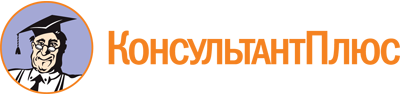 Федеральный закон от 23.08.1996 N 127-ФЗ
(ред. от 17.02.2023)
"О науке и государственной научно-технической политике"Документ предоставлен КонсультантПлюс

www.consultant.ru

Дата сохранения: 27.02.2023
 23 августа 1996 годаN 127-ФЗСписок изменяющих документов(в ред. Федеральных законов от 19.07.1998 N 111-ФЗ,от 17.12.1998 N 189-ФЗ, от 03.01.2000 N 41-ФЗ, от 29.12.2000 N 168-ФЗ,от 22.08.2004 N 122-ФЗ, от 30.06.2005 N 76-ФЗ, от 31.12.2005 N 199-ФЗ,от 04.12.2006 N 202-ФЗ, от 01.12.2007 N 308-ФЗ, от 23.07.2008 N 160-ФЗ,от 30.12.2008 N 309-ФЗ, от 10.02.2009 N 18-ФЗ, от 02.08.2009 N 217-ФЗ,от 27.12.2009 N 358-ФЗ, от 08.05.2010 N 83-ФЗ, от 27.07.2010 N 198-ФЗ,от 01.03.2011 N 22-ФЗ, от 19.07.2011 N 248-ФЗ, от 20.07.2011 N 249-ФЗ,от 21.07.2011 N 254-ФЗ, от 06.11.2011 N 291-ФЗ, от 03.12.2011 N 385-ФЗ,от 28.07.2012 N 135-ФЗ, от 03.12.2012 N 240-ФЗ, от 07.05.2013 N 93-ФЗ,от 02.07.2013 N 185-ФЗ, от 27.09.2013 N 253-ФЗ, от 02.11.2013 N 291-ФЗ,от 22.12.2014 N 443-ФЗ, от 20.04.2015 N 100-ФЗ, от 13.07.2015 N 270-ФЗ,от 23.05.2016 N 148-ФЗ, от 23.05.2016 N 149-ФЗ, от 26.07.2019 N 232-ФЗ,от 24.04.2020 N 147-ФЗ, от 25.05.2020 N 159-ФЗ, от 31.07.2020 N 309-ФЗ,от 08.12.2020 N 399-ФЗ, от 30.12.2020 N 517-ФЗ (ред. 30.04.2021),от 02.07.2021 N 351-ФЗ, от 16.04.2022 N 108-ФЗ, от 28.06.2022 N 195-ФЗ,от 07.10.2022 N 397-ФЗ, от 06.02.2023 N 15-ФЗ, от 17.02.2023 N 19-ФЗ,с изм., внесенными Федеральными законами от 27.12.2000 N 150-ФЗ,от 30.12.2001 N 194-ФЗ, от 24.12.2002 N 176-ФЗ, от 23.12.2003 N 186-ФЗ)КонсультантПлюс: примечание.Об особенностях регулирования труда научных работников, руководителей научных организаций, их заместителей см. гл. 52.1 ТК РФ.КонсультантПлюс: примечание.По вопросу, касающемуся порядка проведения аттестации работников, занимающих должности научных работников, см. Приказ Минобрнауки России от 05.08.2021 N 714.КонсультантПлюс: примечание.О соответствии ученых степеней и званий, установленных в ДНР, ЛНР, Запорожской и Херсонской областях до дня их принятия в РФ, степеням и званиям, входящим в государственную систему научной аттестации РФ, см. ст. 2 ФЗ от 17.02.2023 N 19-ФЗ.КонсультантПлюс: примечание.Информация о присуждении, лишении, восстановлении до 07.10.2022 ученых степеней организациями, указанными в ч. 2 ст. 17 ФЗ от 28.09.2010 N 244-ФЗ, направляется ими в Минобрнауки России до 05.01.2023 (ФЗ от 07.10.2022 N 397-ФЗ).КонсультантПлюс: примечание.Обладатели ученых степеней, присужденных организациями, указанными в ч. 2 ст. 17 ФЗ от 28.09.2010 N 244-ФЗ, до 07.10.2022, имеют одинаковые права с кандидатами наук, аттестованными в государственной системе (ФЗ от 07.10.2022 N 397-ФЗ).КонсультантПлюс: примечание.О предоставления молодым ученым социальных выплат на приобретение жилых помещений см. Постановление Правительства РФ от 17.12.2010 N 1050..КонсультантПлюс: примечание.О предоставлении ежегодных оплачиваемых отпусков научным работникам, имеющим ученую степень, см. Постановление Правительства РФ от 12.08.1994 N 949.КонсультантПлюс: примечание.О гарантиях и компенсациях работникам, допущенным к соисканию ученой степени кандидата наук или доктора наук, см. ст. 173.1 ТК РФ.КонсультантПлюс: примечание.О Федеральном реестре апостилей, проставленных на документах об образовании и (или) о квалификации, см. Постановление Правительства РФ от 10.09.2013 N 797.КонсультантПлюс: примечание.Об оценке результативности деятельности научных организаций, выполняющих НИОКР гражданского назначения, см. Постановление Правительства РФ от 08.04.2009 N 312.КонсультантПлюс: примечание.О мерах по материальной поддержке ученых России см. Указ Президента РФ от 16.09.1993 N 1372.КонсультантПлюс: примечание.О Российском научном фонде см. ФЗ от 02.11.2013 N 291-ФЗ.КонсультантПлюс: примечание.О правилах учета договоров о международном научно-техническом сотрудничестве, заключаемых государственными научными организациями, см. Приказ Минпромнауки РФ от 27.12.2000 N 168.